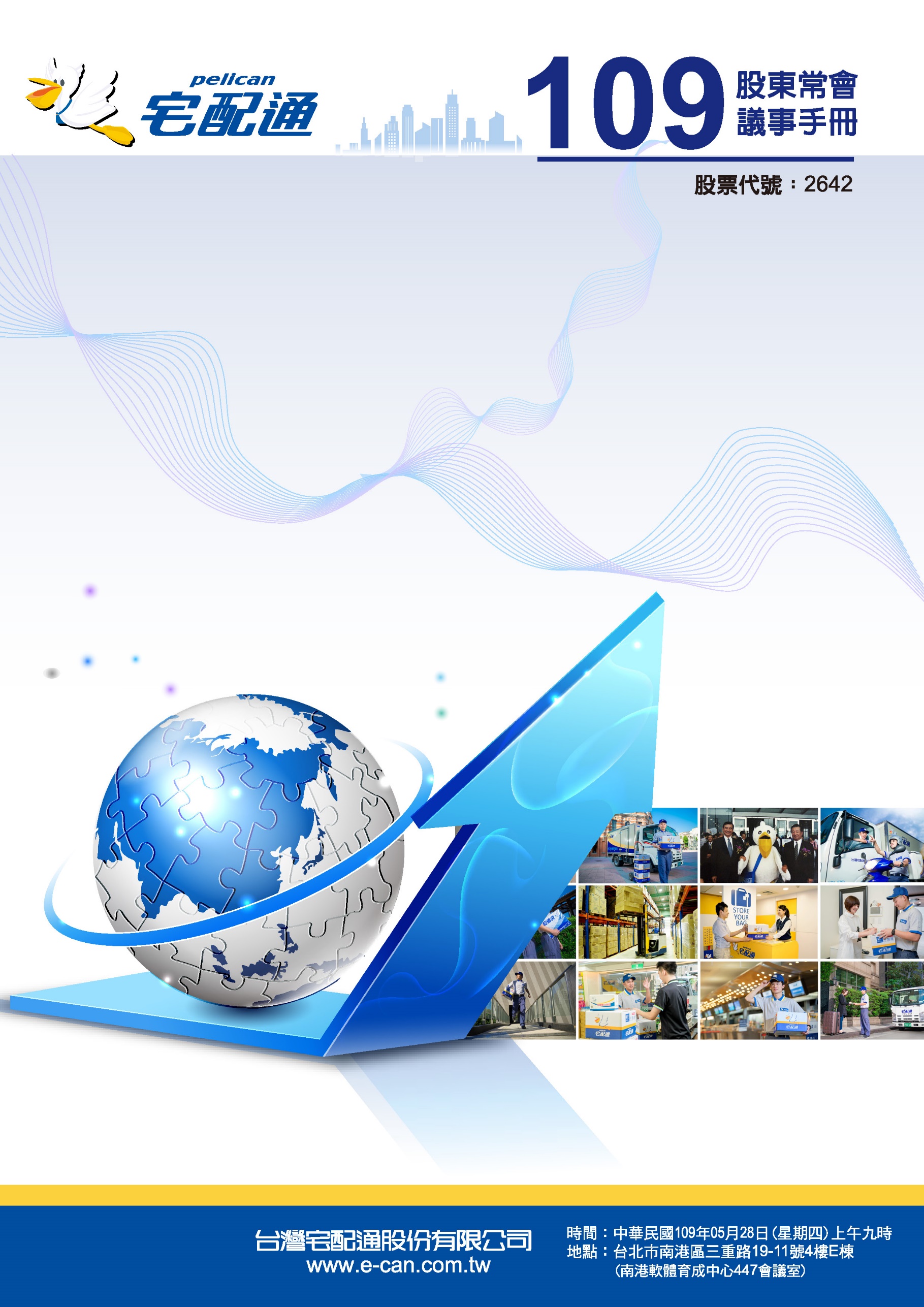 頁次壹、開會程序	 1貳、開會議程	 2一、報告事項	 3二、承認事項	 5三、討論事項	 6四、	臨時動議	 7參、附件	 7一、108年度營業報告書	 8二、108年度審計委員會審查報告書	11三、108年度財務報表暨會計師查核報告書	12四、108年度盈餘分配表	28五、「董事會議事規則」修訂前後條文對照表	29六、「誠信經營守則」修訂前後條文對照表	31七、「公司章程」修訂前後條文對照表	37八、「董事選舉辦法」修訂前後條文對照表	38肆、附錄	39一、公司章程（修訂前）	40二、股東會議事規則	45三、	誠信經營守則（修訂前）	47四、董事會議事規則（修訂前）	51五、董事選舉辦法（修訂前）	56六、股東會擬議之無償配股對公司營業績效、每股盈餘
及股東投資報酬率之影響	58七、持有本公司已發行股份總數百分之一以上股份之股
東提案相關資訊	58八、全體董事持股情形	59台灣宅配通股份有限公司109年股東常會開會程序一、宣佈開會二、主席致詞三、報告事項四、承認事項五、討論事項六、臨時動議七、散　　會台灣宅配通股份有限公司109年股東常會開會議程時間：中華民國109年5月28日（星期四）上午9時地點：台北市南港區三重路19-11號4樓E棟
　　　（南港軟體育成中心447會議室）一、宣布開會二、主席致詞三、報告事項(一)	本公司民國108年度營業報告。(二)	民國108年度審計委員會審查報告。(三)	本公司民國108年度董事酬勞及員工酬勞分派案。(四)	修訂本公司「董事會議事規則」報告。(五)	修訂本公司「誠信經營守則」報告。四、承認事項(一)	本公司民國108年度營業報告書及財務報表案。(二)	本公司民國108年度盈餘分派案。五、討論事項(一)	本公司「公司章程」修訂案。(二)	本公司「董事選舉辦法」修訂案。六、臨時動議七、散　　會【第一案】案由：本公司108年度營業報告，敬請　鑒核。說明：108年度營業報告，請參閱本手冊第8～10頁（附件一）。【第二案】案由：本公司108年度審計委員會審查報告，敬請　鑒核。說明：108年度審計委員會審查報告書，請參閱本手冊第11頁（附件二）。【第三案】案由：	本公司民國108年度董事酬勞及員工酬勞分派案，敬請　鑒核。說明：一、	依公司章程第28條規定及會計師查核之108年度財務報告，擬提撥稅前利益百分之二點七八，總金額新台幣5,817,896元作為董事酬勞，擬提撥稅前利益百分之零點七，總金額新台幣1,454,474元作為員工酬勞，經理人酬勞於員工酬勞比例內分配。二、	上述董事酬勞及員工酬勞分配金額，與108年年度認列費用無差異，分配金額全數以現金發放。【第四案】案由：修訂本公司「董事會議事規則」報告，謹請　鑒核。說明：一、	配合公司法修正公布，爰修訂本公司「董事會議事規則」部分條文。二、	本公司「董事會議事規則」修訂前後條文對照表與現行條文，請參閱本手冊第29～30頁（附件五）及第51～55頁（附錄四）。【第五案】案由：修訂本公司「誠信經營守則」報告，謹請　鑒核。說明：一、	爰修訂本公司「誠信經營守則」部分條文，以符合政府所積極推動之公司治理相關政策。二、	本公司「誠信經營守則」修訂前後條文對照表與現行條文，請參閱本手冊第31～36頁（附件六）及第47～50頁（附錄三）。【第一案】	（董事會提）案由：本公司108年度營業報告書及財務報表案，提請　承認。說明：一、	本公司董事會造送108年度財務報表（含合併財務報表），業經委請資誠聯合會計師事務所吳郁隆、支秉鈞會計師查核簽證，併同營業報告書，呈送本公司審計委員會審查，出具審查報告書在案，敬請　承認。二、	本公司108年度營業報告書、會計師查核報告書及各項財務報表，請參閱本手冊第8～10頁（附件一）及第12～27頁（附件三）。三、	敬請　承認。決議：【第二案】	（董事會提）案由：本公司108年度盈餘分派案，提請　承認。說明：一、	本公司108年度盈餘分派案，經董事會擬定可分配盈餘中提撥新臺幣114,560,400元，每股分派現金股利新臺幣1.2元，計算至元為止，元以下捨去，配發不足一元之畸零款合計數列入公司其他收入。二、	俟股東常會決議通過後，擬授權董事會另訂除息基準日及發放日等相關事宜。三、	本公司民國108年度盈餘分配表，請參閱本手冊第28頁（附件四）。四、	敬請　承認。決議：【第一案】	（董事會提）案由：	本公司「公司章程」修訂案，提請　討論。說明：一、	依據金管會函令，自民國110年1月1日起董事選舉應採候選人提名制度，並載明於章程，爰修訂本公司章程第二十條規定。二、	本公司「公司章程」修訂前後條文對照表與現行條文，敬請參閱本手冊第37頁（附件七）及第40～44頁　（附錄一）。三、	提請　討論。決議：【第二案】	（董事會提）案由：	本公司「董事選舉辦法」修訂案，提請　討論。說明：一、	依據金管會函令，自民國110年1月1日起董事選舉應採候選人提名制度，並載明於章程。二、		配合本公司今年修訂「公司章程」，擬同步修訂「董事選舉辦法」第二條規定。三、		本公司「董事選舉辦法」修訂前後條文對照表與現行條文，敬請參閱本手冊第38頁（附件八）及第56～57頁（附錄五）。四、	提請　討論。決議：一、108年度營業報告書／8～10二、108年度審計委員會審查報告書／11三、108年度財務報表暨會計師查核報告書／12～27四、108年度盈餘分配表／28五、「董事會議事規則」修訂前後條文對照表／29～30六、「誠信經營守則」修訂前後條文對照表／31～36七、「公司章程」修訂前後條文對照表／37八、「董事選舉辦法」修訂前後條文對照表／38【附件一】營業報告書　　綜觀108年我國整體經濟表現雖歷經中美貿易戰的不確定性影響，但於第四季時景氣也重返代表穩定的綠燈，全年度經濟成長率為2.73％；另受惠網路科技日新月異及多元化的發展，促使民生消費習慣有所改變，根據經濟部統計處統計，台灣零售業電子購物及郵購業營業額亦已突破2千億元，並持續維持高成長幅度 (年增9.67%)。　　回顧108年度，我們歷經美食外送商機崛起、電商業者對於配送時效需求持續提高、跨境電商市場快速成長以及電商平台自建車隊等種種營運面的挑戰和機會，本公司主要策略重點仍為持續開發電子商務網購宅配之商機，堅持365天全年無休服務精神，秉持創新改變的態度，在全體同仁的努力及受惠電商宅配服務營收成長的帶動下，促使全年度營收表現再創歷史新高。在持續追求營運績效強化的同時，公司亦榮獲「2019台灣金品獎」優質企業的殊榮肯定；對於員工教育訓練、健康等福利的重視，也獲得人力銀行「2019幸福企業服務業大賞」評選的肯定。最後，面對環境責任，公司持續推動節能減排，延續取得新查核年度「ISO 14064-1溫室氣體盤查標準」認證及「碳足跡」查證雙認證，並同步爭取「減碳標籤」認證。以下將報告108年之營運狀況，以及109年營運重點。一、108年度經營結果檢討(一)	營收成長說明：108年全年營業收入淨額為新台幣3,712,520仟元，較107年成長10.5%。營收成長動能主因公司近年來持續積極經營電商平台的業務合作與擴大兩岸跨境貨物配送，緊跟網購市場的成長腳步，更配合我國電商營運發展計畫，擴大在地化當日達配送服務。同時，也持續調整大規格貨件服務價格，以合理反映營運成本的不斷攀升。在物流事業方面，正式跨入馬達重電物流新市場，並持續開發EC客戶，提供差異化宅配安裝業務、搶攻倉配一體化服務。同步擴大機場行李服務營運經驗，將行李配送服務點與智能置物櫃推廣至其他服務通路，亦順利取得桃園市政府觀光局行李配送專案和桃園機場捷運行李陸運專案服務。(二)	成本費用控制與本期淨利說明：本期稅後淨利為161,608仟元，較同期成長136%。其中，本期營業利益為204,287仟元，較同期成長176%。雖然在營運面依舊面臨國內勞動法令基本薪資、勞保費調漲，勞動人力市場短缺和整體競爭環境挑戰等成本壓力影響，但在公司持續追求營運績效的改善，透過自動化系統建置，降低第一線人員作業負荷，並在貨損管理、外包運費與勞務費管理等方面控制相關成本費用得宜，得以展現正面改善循環成效，故108整年度營業利益較同期表現交出亮眼的成績單，亦達成了公司預算獲利目標。二、109年營業計畫概要109年本公司以追求營收、獲利持續成長，並同時強化作業管理、創新價值、人才培育及提升客戶滿意度為營運主軸。將持續投入相關營運設備，增進營運效能，並滿足客戶需求，期以更高的服務品質來降低營運成本。以下，說明109年之營運重點：(一)	掌握市場商機，並啟動佈局海外市場1.	爭取更多國內EC平台倉配服務，持續搶攻兩岸跨境配送商機。2.	深耕在地多元化客戶經營。3.	物流馬達重電業務跨出海外越南服務。(二)	強化營運作業效率，提升服務創新價值1.	現有營運系統持續優化，以增加配送運能、提高配送時效。2.	蒐集客戶意見即時回饋，作為品質、服務持續精進之參考依據。3.	延續桃園轉運中心自動化建置經驗，逐步規劃中、南部轉運中心的自動化理分貨系統。(三)	人才培育多元發展1.	深化產學合作，招募新興人才。2.	推動儲備管理人才計畫，提供多元進修方案。(四)	實踐企業社會責任1.	響應公益活動，力挺公益配送。2.	導入電動物流車，推動節能減排。(五)	掌握產業趨勢，積極擁抱創新營運模式。1.	拓展智能物流櫃合作，提供客戶彈性化服務。2.	擴大3小時達、美食外送等新業務服務。展望109年度，受新冠肺炎疫情不確定因素影響，恐拖累整體經濟成長表現，但受惠於近年電子商務、外送平台的蓬勃發展、宅經濟當道，雖然疫情對民間消費造成影響，預估物流產業所受衝擊將較小。且伴隨5G趨勢確立、人工智慧（AI）、高效能運算（HPC）、自動化、無人化等新興科技快速發展，將帶動新商業模式與產業趨勢的發展。同時，公司邁入20週年，經營團隊在面對千變萬化的競爭市場中，持續提升營運效率與服務品質為目標，並以數據驅動營運績效，以核心專業能力滿足客戶多元需求，結合新興科技應用創造新價值，同時也不忘為社會環境品質盡一份力，不斷努力突破以締造各位股東與員工們最大利益。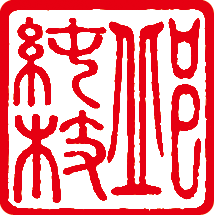 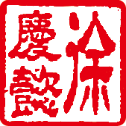 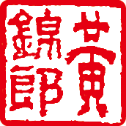 董事長：　　　　　 經理人：　　　　　 會計主管：　【附件二】審計委員會審查報告書本公司董事會造送一○八年度財務報表〈含合併財務報表〉，業經委請資誠聯合會計師事務所吳郁隆會計師及支秉鈞會計師查核簽證，併同營業報告書及盈餘分配議案，本審計委員會同意上開會計師事務所查核意見，並審查通過上開營業報告書及盈餘分配議案，爰依證券交易法第十四條及公司法第二百一十九條規定，報請　鑒察。此　致本公司一Ｏ九年股東常會台灣宅配通股份有限公司審計委員會召集人：林宛瑩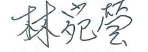 中　華　民　國　 一Ｏ九　 年　  二　 月　  二十六　日【附件三】會計師查核報告書暨108年度個體財務報表(109)財審報字第19002925號台灣宅配通股份有限公司　公鑒：查核意見台灣宅配通股份有限公司民國108年及107年12月31日之個體資產負債表，暨民國108年及107年1月1日至12月31日之個體綜合損益表、個體權益變動表、個體現金流量表，以及個體財務報表附註（包括重大會計政策彙總），業經本會計師查核竣事。依本會計師之意見，上開個體財務報表在所有重大方面係依照「證券發行人財務報告編製準則」編製，足以允當表達台灣宅配通股份有限公司民國108年及107年12月31日之個體財務狀況，暨民國108年及107年1月1日至12月31日之個體財務績效及個體現金流量。查核意見之基礎本會計師係依照「會計師查核簽證財務報表規則」及中華民國一般公認審計準則執行查核工作。本會計師於該等準則下之責任將於會計師查核個體財務報表之責任段進一步說明。本會計師所隸屬事務所受獨立性規範之人員已依中華民國會計師職業道德規範，與台灣宅配通股份有限公司保持超然獨立，並履行該規範之其他責任。本會計師相信已取得足夠及適切之查核證據，以作為表示查核意見之基礎。關鍵查核事項關鍵查核事項係指依本會計師之專業判斷，對台灣宅配通股份有限公司民國108年度個體財務報表之查核最為重要之事項。該等事項已於查核個體財務報表整體及形成查核意見之過程中予以因應，本會計師並不對該等事項單獨表示意見。台灣宅配通股份有限公司民國108年度個體財務報表之關鍵查核事項如下：應收帳款備抵呆帳提列評估事項說明有關應收帳款之會計政策，請詳個體財務報告附註四(七)；應收帳款呆帳評估之會計估計及假設不確定性，請詳個體財務報告附註五(二)；應收帳款之說明，請詳個體財務報告附註六(三)。台灣宅配通股份有限公司民國108年12月31日之應收帳款-非關係人總額為新台幣248,413仟元，備抵呆帳為新台幣6,653仟元。其應收帳款備抵呆帳評估係依據「客戶信用調查表」結果決定該客戶之授信等級以分析各帳款收回之可能性並決定相對應之備抵呆帳提列比例，惟對客戶信用風險假設之影響可能部分涉及主觀判斷因而具估計不確定性，考量台灣宅配通股份有限公司之應收帳款及其備抵呆帳損失對財務報表影響重大，因此本會計師認為應收帳款備抵呆帳提列評估為本年度查核最為重要事項之一。因應之查核程序本會計師針對應收帳款備抵呆帳提列評估已執行之因應程序彙列如下：1.	瞭解台灣宅配通股份有限公司的管理階層針對個別應收帳款評估收回可能性之程序，並已抽核針對重大新增客戶之授信額度給予或舊有客戶之授信調整係按照內部控制流程做評估及核准。2.	已取得台灣宅配通股份有限公司之財務報表及應收帳款備抵呆帳提列政策並比較財務報表期間對應收帳款備抵呆帳之提列政策係一致採用，並評估其提列政策之合理性。3.	測試用以計算應收帳款備抵呆帳之帳齡報表是否正確，並依據該報表重新核算備抵呆帳提列金額。4.	就台灣宅配通股份有限公司重大應收帳款抽樣發函詢證，追查回函與帳載不符之原因，並對台灣宅配通股份有限公司編製之調節項目執行測試，確認重大之差異已適當調整入帳。5.	已取得台灣宅配通股份有限公司期後已逾期應收帳款收回現金之狀況，並考量額外需提列備抵呆帳之情況。勞務收入認列事項說明有關營業收入之會計政策，請詳個體財務報表附註四(二十四)；營業收入之說明，請詳個體財務報表附註六(十七)。台灣宅配通股份有限公司民國108年度營業收入為新台幣3,712,520仟元，收入主要分為宅配收入、物流收入及物販收入，其中宅配及物流收入屬於勞務收入，佔公司營業收入約93%，且係依據已履行之勞務範圍認列收入，因台灣宅配通股份有限公司在全國分佈營業站所眾多且交易量零星頻繁，因此本會計師將勞務收入認列列為查核最為重要事項之ㄧ。因應之查核程序本會計師針對勞務收入認列已執行之因應程序彙列如下:1.	評估及測試台灣宅配通股份有限公司銷售及收款循環之內部控制有效性。2.	取得勞務收入交易明細表，核至總帳，並核算其加總計算正確。3.	取得所選取測試交易類型相關勞務合約，並檢視合約條款以對相關約定及主要條款瞭解。4.	取得台灣宅配通股份有限公司勞務收入交易之單據確認勞務已提供完成，並核至發票驗證勞務服務之內容已適當被記錄，確認交易已依交易條件認列且記錄於正確期間。5.	就台灣宅配通股份有限公司重大交易對象執行發函詢證，追查回函與帳載不符之原因，並對台灣宅配通股份有限公司編製之調節項目執行測試，確認重大之差異已適當調整入帳。管理階層與治理單位對個體財務報表之責任管理階層之責任係依照「證券發行人財務報告編製準則」編製允當表達之個體財務報表，且維持與個體財務報表編製有關之必要內部控制，以確保個體財務報表未存有導因於舞弊或錯誤之重大不實表達。於編製個體財務報表時，管理階層之責任亦包括評估台灣宅配通股份有限公司繼續經營之能力、相關事項之揭露，以及繼續經營會計基礎之採用，除非管理階層意圖清算台灣宅配通股份有限公司或停止營業，或除清算或停業外別無實際可行之其他方案。台灣宅配通股份有限公司之治理單位（含審計委員會）負有監督財務報導流程之責任。會計師查核個體財務報表之責任本會計師查核個體財務報表之目的，係對個體財務報表整體是否存有導因於舞弊或錯誤之重大不實表達取得合理確信，並出具查核報告。合理確信係高度確信，惟依照中華民國一般公認審計準則執行之查核工作無法保證必能偵出個體財務報表存有之重大不實表達。不實表達可能導因於舞弊或錯誤。如不實表達之個別金額或彙總數可合理預期將影響個體財務報表使用者所作之經濟決策，則被認為具有重大性。本會計師依照中華民國一般公認審計準則查核時，運用專業判斷並保持專業上之懷疑。本會計師亦執行下列工作：1.	辨認並評估個體財務報表導因於舞弊或錯誤之重大不實表達風險；對所評估之風險設計及執行適當之因應對策；並取得足夠及適切之查核證據以作為查核意見之基礎。因舞弊可能涉及共謀、偽造、故意遺漏、不實聲明或踰越內部控制，故未偵出導因於舞弊之重大不實表達之風險高於導因於錯誤者。2.	對與查核攸關之內部控制取得必要之瞭解，以設計當時情況下適當之查核程序，惟其目的非對台灣宅配通股份有限公司內部控制之有效性表示意見。3.	評估管理階層所採用會計政策之適當性，及其所作會計估計與相關揭露之合理性。4.	依據所取得之查核證據，對管理階層採用繼續經營會計基礎之適當性，以及使台灣宅配通股份有限公司繼續經營之能力可能產生重大疑慮之事件或情況是否存在重大不確定性，作出結論。本會計師若認為該等事件或情況存在重大不確定性，則須於查核報告中提醒個體財務報表使用者注意個體財務報表之相關揭露，或於該等揭露係屬不適當時修正查核意見。本會計師之結論係以截至查核報告日所取得之查核證據為基礎。惟未來事件或情況可能導致台灣宅配通股份有限公司不再具有繼續經營之能力。5.	評估個體財務報表（包括相關附註）之整體表達、結構及內容，以及個體財務報表是否允當表達相關交易及事件。6.	對於台灣宅配通股份有限公司內組成個體之財務資訊取得足夠及適切之查核證據，以對個體財務報表表示意見。本會計師負責個體查核案件之指導、監督及執行，並負責形成個體財務報表之查核意見。本會計師與治理單位溝通之事項，包括所規劃之查核範圍及時間，以及重大查核發現（包括於查核過程中所辨認之內部控制顯著缺失）。本會計師亦向治理單位提供本會計師所隸屬事務所受獨立性規範之人員已遵循中華民國會計師職業道德規範中有關獨立性之聲明，並與治理單位溝通所有可能被認為會影響會計師獨立性之關係及其他事項（包括相關防護措施）。本會計師從與治理單位溝通之事項中，決定對台灣宅配通股份有限公司民國108年度個體財務報表查核之關鍵查核事項。本會計師於查核報告中敘明該等事項，除非法令不允許公開揭露特定事項，或在極罕見情況下，本會計師決定不於查核報告中溝通特定事項，因可合理預期此溝通所產生之負面影響大於所增進之公眾利益。資誠聯合會計師事務所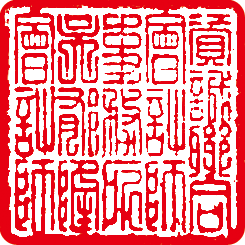 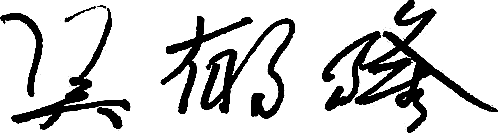 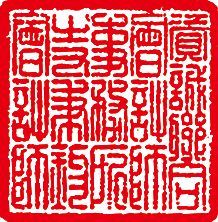 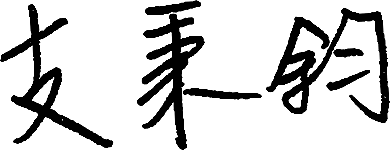 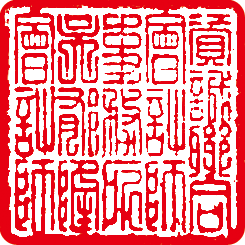 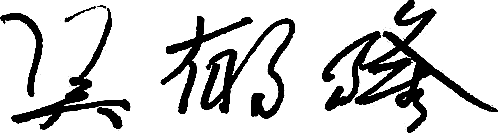 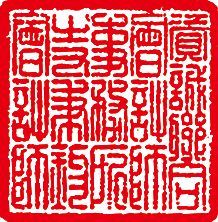 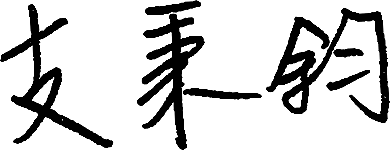 　　　　吳郁隆會計師　　　　支秉鈞前財政部證券暨期貨管理委員會
核准簽證文號：(86)台財證(六)第83252號
　　　　　　　(88)台財證(六)第16120號中　華　民　國　109　年　2　月　26　日台 灣 宅 配 通 股 份 有 限 公 司個  體  資  產  負  債  表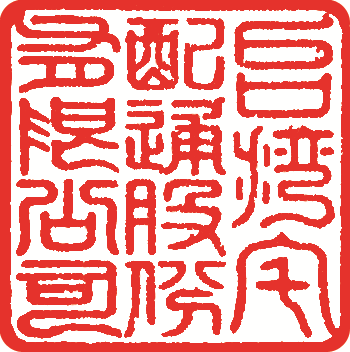 民國108年及107年12月31日單位：新台幣仟元（續次頁）台 灣 宅 配 通 股 份 有 限 公 司個  體  資  產  負  債  表民國108年及107年12月31日單位：新台幣仟元後附個體財務報表附註為本個體財務報告之一部分，請併同參閱。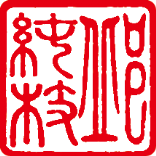 董事長：邱純枝　　　　　　　　　經理人：徐慶懿　　　　　　　　　會計主管：黃錦郎　　台灣宅配通股份有限公司個體綜合損益表民國108年及107年1月1日至12月31日單位：新台幣仟元
(除每股盈餘為新台幣元外)後附個體財務報表附註為本個體財務報告之一部分，請併同參閱。董事長：邱純枝　　　　　　　　　經理人：徐慶懿　　　　　　　　　會計主管：黃錦郎　　台灣宅配通股份有限公司個體權益變動表民國108年及107年1月1日至12月31日單位：新台幣仟元後附個體財務報表附註為本個體財務報告之一部分，請併同參閱。董事長：邱純枝　　　　　　　　　　　　　　　　經理人：徐慶懿　　　　　　　　　　　　　　　　會計主管：　　台灣宅配通股份有限公司個體現金流量表民國108年及107年1月1日至12月31日單位：新台幣仟元後附合併財務報表附註為本合併財務報告之一部分，請併同參閱。董事長：邱純枝　　　　　　　　　經理人：徐慶懿　　　　　　　　　會計主管：黃錦郎　　會計師查核報告書暨108年度合併財務報表(109)財審報字第19002992號台灣宅配通股份有限公司　公鑒：查核意見台灣宅配通股份有限公司及子公司（以下簡稱「宅配通集團」）民國108年及107年12月31日之合併資產負債表，暨民國108及107年1月1日至12月31日之合併綜合損益表、合併權益變動表、合併現金流量表，以及合併財務報表附註（包括重大會計政策彙總），業經本會計師查核竣事。依本會計師之意見，上開合併財務報表在所有重大方面係依照「證券發行人財務報告編製準則」暨金融監督管理委員會認可之國際財務報導準則、國際會計準則、解釋及解釋公告編製，足以允當表達宅配通集團民國108年及107年12月31日之合併財務狀況，暨民國108年及107年1月1日至12月31日之合併財務績效及合併現金流量。查核意見之基礎本會計師係依照「會計師查核簽證財務報表規則」及中華民國一般公認審計準則執行查核工作。本會計師於該等準則下之責任將於會計師查核合併財務報表之責任段進一步說明。本會計師所隸屬事務所受獨立性規範之人員已依中華民國會計師職業道德規範，與宅配通集團保持超然獨立，並履行該規範之其他責任。本會計師相信已取得足夠及適切之查核證據，以作為表示查核意見之基礎。關鍵查核事項關鍵查核事項係指依本會計師之專業判斷，對宅配通集團民國108年度合併財務報表之查核最為重要之事項。該等事項已於查核合併財務報表整體及形成查核意見之過程中予以因應，本會計師並不對該等事項單獨表示意見。宅配通集團民國108年度合併財務報表之關鍵查核事項如下：應收帳款備抵呆帳提列評估事項說明有關應收帳款之會計政策，請詳合併財務報告附註四(八)；應收帳款呆帳評估之會計估計及假設不確定性，請詳合併財務報告附註五(二)；應收帳款之說明，請詳合併財務報告附註六(三)。宅配通集團民國108年12月31日之應收帳款-非關係人總額為新台幣248,413仟元，備抵呆帳為新台幣6,653仟元。其應收帳款備抵呆帳評估係依據「客戶信用調查表」結果決定該客戶之授信等級以分析各帳款收回之可能性並決定相對應之備抵呆帳提列比例，惟對客戶信用風險假設之影響可能部分涉及主觀判斷因而具估計不確定性，考量宅配通集團之應收帳款及其備抵呆帳損失對財務報表影響重大，因此本會計師認為應收帳款備抵呆帳提列評估為本年度查核最為重要事項之一。因應之查核程序本會計師針對應收帳款備抵呆帳提列評估已執行之因應程序彙列如下：1.	瞭解宅配通集團的管理階層針對個別應收帳款評估收回可能性之程序，並已抽核針對重大新增客戶之授信額度給予或舊有客戶之授信調整係按照內部控制流程做評估及核准。2.	已取得宅配通集團之財務報表及應收帳款備抵呆帳提列政策並比較財務報表期間對應收帳款備抵呆帳之提列政策係一致採用，並評估其提列政策之合理性。3.	測試用以計算應收帳款備抵呆帳之帳齡報表是否正確，並依據該報表重新核算備抵呆帳提列金額。4.	就宅配通集團重大應收帳款抽樣發函詢證，追查回函與帳載不符之原因，並對宅配通集團編製之調節項目執行測試，確認重大之差異已適當調整入帳。5.	已取得宅配通集團期後已逾期應收帳款收回現金之狀況，並考量額外需提列備抵呆帳之情況。勞務收入認列事項說明有關營業收入之會計政策，請詳合併財務報表附註四(二十四)；營業收入之說明，請詳財務報表附註六(十五)。宅配通集團民國108年度合併營業收入為新台幣3,712,520仟元。集團之收入主要分為宅配收入、物流收入及物販收入，其中宅配及物流收入屬於勞務收入，佔集團合併營業收入約93%，且係依據已履行之勞務範圍認列收入，因集團在全國分佈營業站所眾多且交易量零星頻繁，因此本會計師將勞務收入認列列為查核最為重要事項之ㄧ。因應之查核程序本會計師針對勞務收入認列已執行之因應程序彙列如下:1.	評估及測試宅配通集團銷售及收款循環之內部控制有效性。2.	取得勞務收入交易明細表，核至總帳，並核算其加總計算正確。3.	取得所選取測試交易類型相關勞務合約，並檢視合約條款以對相關約定及主要條款瞭解。4.	取得宅配通集團勞務收入交易之單據確認勞務已提供完成，並核至發票驗證勞務服務之內容已適當被記錄，確認交易已依交易條件認列且記錄於正確期間。5.	就宅配通集團重大交易對象執行發函詢證，追查回函與帳載不符之原因，並對集團編製之調節項目執行測試，確認重大之差異已適當調整入帳。其他事項─個體財務報告台灣宅配通股份有限公司已編製民國108年度及107年度個體財務報表，並經本會計師出具無保留意見之查核報告在案，備供參考。管理階層與治理單位對合併財務報表之責任管理階層之責任係依照「證券發行人財務報告編製準則」暨金融監督管理委員會認可之國際財務報導準則、國際會計準則、解釋及解釋公告編製允當表達之合併財務報表，且維持與合併財務報表編製有關之必要內部控制，以確保合併財務報表未存有導因於舞弊或錯誤之重大不實表達。於編製合併財務報表時，管理階層之責任亦包括評估宅配通集團繼續經營之能力、相關事項之揭露，以及繼續經營會計基礎之採用，除非管理階層意圖清算宅配通集團或停止營業，或除清算或停業外別無實際可行之其他方案。宅配通集團之治理單位（含審計委員會）負有監督財務報導流程之責任。會計師查核合併財務報表之責任本會計師查核合併財務報表之目的，係對合併財務報表整體是否存有導因於舞弊或錯誤之重大不實表達取得合理確信，並出具查核報告。合理確信係高度確信，惟依照中華民國一般公認審計準則執行之查核工作無法保證必能偵出合併財務報表存有之重大不實表達。不實表達可能導因於舞弊或錯誤。如不實表達之個別金額或彙總數可合理預期將影響合併財務報表使用者所作之經濟決策，則被認為具有重大性。本會計師依照中華民國一般公認審計準則查核時，運用專業判斷並保持專業上之懷疑。本會計師亦執行下列工作：1.	辨認並評估合併財務報表導因於舞弊或錯誤之重大不實表達風險；對所評估之風險設計及執行適當之因應對策；並取得足夠及適切之查核證據以作為查核意見之基礎。因舞弊可能涉及共謀、偽造、故意遺漏、不實聲明或踰越內部控制，故未偵出導因於舞弊之重大不實表達之風險高於導因於錯誤者。2.	對與查核攸關之內部控制取得必要之瞭解，以設計當時情況下適當之查核程序，惟其目的非對宅配通集團內部控制之有效性表示意見。3.	評估管理階層所採用會計政策之適當性，及其所作會計估計與相關揭露之合理性。4.	依據所取得之查核證據，對管理階層採用繼續經營會計基礎之適當性，以及使宅配通集團繼續經營之能力可能產生重大疑慮之事件或情況是否存在重大不確定性，作出結論。本會計師若認為該等事件或情況存在重大不確定性，則須於查核報告中提醒合併財務報表使用者注意合併財務報表之相關揭露，或於該等揭露係屬不適當時修正查核意見。本會計師之結論係以截至查核報告日所取得之查核證據為基礎。惟未來事件或情況可能導致宅配通集團不再具有繼續經營之能力。5.	評估合併財務報表（包括相關附註）之整體表達、結構及內容，以及合併財務報表是否允當表達相關交易及事件。6.	對於集團內組成個體之財務資訊取得足夠及適切之查核證據，以對合併財務報表表示意見。本會計師負責集團查核案件之指導、監督及執行，並負責形成集團查核意見。本會計師與治理單位溝通之事項，包括所規劃之查核範圍及時間，以及重大查核發現（包括於查核過程中所辨認之內部控制顯著缺失）。本會計師亦向治理單位提供本會計師所隸屬事務所受獨立性規範之人員已遵循中華民國會計師職業道德規範中有關獨立性之聲明，並與治理單位溝通所有可能被認為會影響會計師獨立性之關係及其他事項（包括相關防護措施）。本會計師從與治理單位溝通之事項中，決定對宅配通集團民國108年度合併財務報表查核之關鍵查核事項。本會計師於查核報告中敘明該等事項，除非法令不允許公開揭露特定事項，或在極罕見情況下，本會計師決定不於查核報告中溝通特定事項，因可合理預期此溝通所產生之負面影響大於所增進之公眾利益。資誠聯合會計師事務所　　　　吳郁隆會計師　　　　支秉鈞前財政部證券暨期貨管理委員會
核准簽證文號：(86)台財證(六)第83252號
　　　　　　　(88)台財證(六)第16120號中　華　民　國　109　年　2　月　26　日台 灣 宅 配 通 股 份 有 限 公 司 及 其 子 公 司合  併  資  產  負  債  表民國108年及107年12月31日單位：新台幣仟元（續次頁）台 灣 宅 配 通 股 份 有 限 公 司 及 其 子 公 司合  併  資  產  負  債  表民國108年及107年12月31日單位：新台幣仟元後附合併財務報表附註為本合併財務報告之一部分，請併同參閱。董事長：邱純枝　　　　　　　　　經理人：徐慶懿　　　　　　　　　會計主管：黃錦郎　　台 灣 宅 配 通 股 份 有 限 公 司 及 其 子 公 司合  併  綜  合  損  益  表民國108年及107年1月1日至12月31日單位：新台幣仟元
(除每股盈餘為新台幣元外)後附合併財務報表附註為本合併財務報告之一部分，請併同參閱。董事長：邱純枝　　　　　　　　　經理人：徐慶懿　　　　　　　　　會計主管：黃錦郎　　台 灣 宅 配 通 股 份 有 限 公 司 及 其 子 公 司合 併 權 益 變 動 表民國108年及107年1月1日至12月31日單位：新台幣仟元後附合併財務報表附註為本合併財務報告之一部分，請併同參閱。董事長：邱純枝　　　　　　　　　　　　　　　　經理人：徐慶懿　　　　　　　　　　　　　　　　會計主管：　　台 灣 宅 配 通 股 份 有 限 公 司 及 其 子 公 司合  併  現  金  流  量  表民國108年及107年1月1日至12月31日單位：新台幣仟元後附合併財務報表附註為本合併財務報告之一部分，請併同參閱。董事長：邱純枝　　　　　　　　　經理人：徐慶懿　　　　　　　　　會計主管：黃錦郎　　【附件四】台灣宅配通股份有限公司中華民國108年度盈餘分配表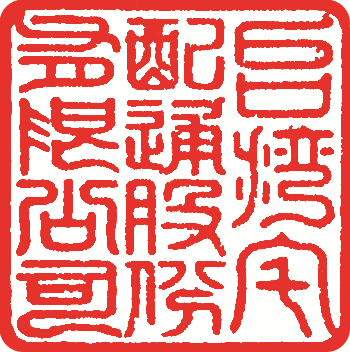 單位：新台幣元註：1.	本公司嗣後若因買回本公司股份或將庫藏股轉讓、轉換及註銷、或因員工行使員工認股權憑證及其他因素致影響流通在外股份數量，在維持股東配息率不變下，本盈餘分配表因此發生變動者，授權董事長全權處理。　　2.	本次現金股利按除息基準日股東名簿記載之持有股份比例計算，配發至元為止(元以下全捨)，配發不足1元之畸零股款合計數列入公司其他收入。董事長：　　　　　 經理人：　　　　　 會計主管：　【附件五】台灣宅配通股份有限公司『董事會議事規則』修訂前後條文對照表【附件六】台灣宅配通股份有限公司『誠信經營守則』修訂前後條文對照表【附件七】台灣宅配通股份有限公司『公司章程』修訂前後條文對照表【附件八】台灣宅配通股份有限公司『董事選舉辦法』修訂前後條文對照表一、公司章程（修訂前）／40～44二、股東會議事規則／45～46三、誠信經營守則（修訂前）／47～50四、董事會議事規則（修訂前）／51～55五、董事選舉辦法（修訂前）／56～57六、股東會擬議之無償配股對公司營業績效、每股盈餘及
　　股東投資報酬率之影響／58七、持有本公司已發行股份總數百分之一以上股份之股東
　　提案相關資訊／58八、全體董事持股情形／59【附錄一】台灣宅配通股份有限公司公司章程(修訂前)第一章　總　　則第 一 條：本公司依照公司法之規定組織之，定名為台灣宅配通股份有限公司。第 二 條：本公司經營之事業如下：一、G101061汽車貨運業。二、G801010倉儲業。三、H703020倉庫出租業。四、IZ060010理貨包裝業。五、JA01010汽車修理業。六、I301020資料處理服務業。七、F401010國際貿易業。八、I301030電子資訊供應服務業。九、G101071汽車路線貨運業。十、F109060包裝材料批發業。十一、F209050包裝材料零售業。十二、I401010一般廣告服務業。十三、I401020廣告傳單分送業。十四、E601020電器安裝業十五、F113020電器批發業十六、F213010電器零售業十七、E603090照明設備安裝工程業十八、E801070廚具、衛浴設備安裝工程業十九、IZ12010人力派遣業二十、F201010農產品零售業二十一、F201020畜產品零售業二十二、F201030水產品零售業二十三、F201070花卉零售業二十四、F202010飼料零售業二十五、F203010食品什貨飲料零售業二十六、F203020菸酒零售業二十七、F206020日常用品零售業二十八、F207030清潔用品零售業二十九、F208040化妝品零售業三十、F209060文教、樂器、育樂用品零售業三十一、F399040無店面零售業三十二、ZZ99999除許可業務外，得經營法令非禁止或限制之業務。第二條之一：本公司為業務需要，得對外背書保證，但應依照本公司『背書保證作業程序』之規定辦理。第 三 條：本公司設總公司於新北市，必要時經董事會之決議及主管機關核准得在國內外設立分支機構。第 四 條：本公司之公告方式，依照公司法及其他相關法令規定辦理。第二章　股　　份第 五 條：本公司額定資本總額為新台幣壹拾億元，分為壹億股，每股新台幣壹拾元，未發行之股份，授權董事會視業務需要分次發行。第 六 條：本公司股票為記名式，均為普通股，並應編號及由董事三人以上簽名或蓋章，再經主管機關或其核定之發行登記機構簽證後發行之。本公司公開發行後，本公司股票得採免印製股票方式，並依法令發行或登錄；發行其他有價證券時亦同。第 七 條：股東應將真實姓名及住址報明本公司，並填具印鑑卡送交本公司存查。股東向本公司領取股息或行使其他一切權利時，均以所存於本公司之印鑑為憑。第 八 條：本公司股東辦理轉讓、過戶、設定權利、質押、掛失、繼承、贈與、變更、地址變更及印鑑掛失等相關股務事務，除法令、證券規章另有規定外，悉依「公開發行股票公司股務處理準則」辦理。第 九 條：印鑑卡之設置、廢止、更新等悉依主管機關之規定辦理。第 十 條：每屆股東常會開會前六十日內，股東臨時會開會前三十日內，或本公司決定分派股息及紅利或其他利益之基準日前五日內，停止股票過戶。第十一條：因股票遺失或其他事由，補發換發新股票時，本公司得酌收手續費及應貼印花稅費等費用。第十二條：公司於必要時，得經董事會決議將股務事項委託經主管機關核定之股務代理機構辦理。第三章　股 東 會第十三條：本公司股東會分下列兩種：一、股東常會二、股東臨時會。股東常會於會計年度終了後六個月內，由董事會於三十日前通知各股東召開之。股東臨時會於必要時依法召集之。並於十五日前通知各股東。公司召開股東會時，得採行以書面或電子方式行使其表決決權，其行使方式依相關法令規定辦理之。第十四條：股東會除法令另有規定外，須有代表已發行股份總數過半數之股東出席，方得開會，其決議以出席股東表決權過半數之同意行之。第十五條：出席股東會之股東，不足前條定額而有代表已發行股份總數三分之一以上股東出席時，得以出席股東表決權過半數之同意，為假決議。並將假決議以書面通知各股東，於一個月內，再行召集股東會；該股東會如仍有已發行股份總數三分之一以上股東出席，並經出席股東表決權過半數之同意，視同前條之決議。第十六條：本公司股東每股有一表決權，但公司依法自己持有之股份，無表決權。第十七條：股東因故不能出席股東會時，得出具本公司印發之委託書，委託代理人代表出席。一股東以出具一委託書，並以委託一人為限。除信託事業或經證券主管機關核准之股務代理機構外，一人同時受二人以上股東委託時，其代理之代表權不得超過已發行股份總數百分之三，超過時其超過之代表權不予計算。第十八條：股東會開會時，由合法召集權人為主席，召集權人有二人以上時，應互推一人擔任之。第十九條：股東會之決議事項，應作成決議錄，由主席簽名，並於會後二十日內分發各股東，該決議錄連同出席股東簽名簿，及代理出席委託書，一併歸檔保存於本公司。前項議事錄之製作及分發，得以電子方式為之。本公司公開發行後，議事錄之分發，得以公告方式為之。第四章　董事、審計委員會及經理人第二十條：本公司設董事十一人，任期三年，由股東會就有行為能力之人選任之，得連選連任。董事任期屆滿未及改選時，延長其執行職務至改選董事就任時為止。前項董事名額，其中獨立董事人數三人，採候選人提名制度，由股東會就獨立董事候選人名單中選任之。第廿條之一：董事會除公司法另有規定外，應有董事過半數之出席，始得開會，其決議以出席董事過半數之同意行之。董事因故不能出席時，得委託其他董事依法代理出席董事會，但代理人以受一人委託為限。董事會開會得採視訊會議為之，其董事以視訊參與會議者，視為親自出席。第廿一條：董事組織董事會，由三分之二以上董事出席及出席董事過半數之同意互推選任董事長一人，必要時得以同一方式互選一人為副董事長。董事長對外代表公司，對內為股東會、董事會主席，依照法令、章程、股東會及董事會之決議執行本公司一切事務。董事長請假或因故不能行使職權時，由副董事長代理之；無副董事長或副董事長亦請假或因故不能行使職權時，由董事長指定董事一人代理之；董事長未指定代理人者，由董事互推一人代理之。第廿二條：除每屆新當選之第一次董事會，由所得選票最多之董事召集外，董事會應由董事長依公司法之規定召集之，且應至少每季召開一次。第廿三條：董事會之職權如下：一、審核公司重要規章及金額逾新台幣五千萬元之合約。二、資本額增減之擬定。三、業務方針之決定。四、預算、決算之審定。五、盈餘分派或彌補虧損議案之擬定。六、本公司事業部組織之訂定及重要經理人之任免。七、重要財產及不動產購置處分之核定。八、有關對外投資事業之保證及資金貸與事項之核定。九、有關對國內外相關事業投資之核定。十、其他依據法令規章及股東會所賦與之職權。董事之缺額達三分之一時，董事會應於六十日內召開股東臨時會補選之。經補選繼任之董事，其任期至原任董事任期屆滿為止。第廿三條之一：不論公司營業盈虧，本公司得支給董事、獨立董事報酬。董事、獨立董事報酬由薪資報酬委員會依其對公司營運參與程度及貢獻之價值，並參酌同業水準議定後，再提報董事會決議之。第廿四條：本公司依法設置審計委員會，並由全體獨立董事組成。公司法、證券交易法及其他法律規定應由監察人行使之職權事項，由審計委員會行之。審計委員會之人數、任期、職權議事規則及行使職權時公司應提供資源等事項，以審計委員會組織章程依法另訂之。第廿五條：本公司得設總經理、副總經理或其他為配合公司營運或管理上需求之經理人若干人，依公司法第二十九條規定任免之，總經理秉承董事長之命，綜理本公司一切業務。本公司總經理、副總經理或其他為配合公司營運或管理上需求之經理人為各主管業務之負責人，對主管之業務，負經營、管理之權責。第五章　會　　計第廿六條：本公司之會計年度自一月一日至十二月三十一日止。每屆年度終了應辦理決算。第廿七條：會計年度終了，董事會應造具下列各項表冊於股東常會開會三十日前送請審計委員會查核後，提出於股東常會請求承認：一、營業報告書；二、財務報表；三、盈餘分派或虧損彌補之議案。第廿八條：本公司依當年度獲利狀況，應提撥百分之零點五至百分之一點五為員工酬勞，並應提撥百分之三以下為董事酬勞。但公司尚有累積虧損時，應預先保留彌補數額。前項員工酬勞、董事酬勞分派比例，及員工酬勞以股票或現金分派發放之決定，應由董事會以三分之二以上出席及出席董事過半數同意之決議行之，並提股東會報告。第一項所稱之當年度獲利狀況係指當年度稅前利益扣除分派員工酬勞及董事酬勞前之利益。第廿八條之一：本公司年度總決算如有盈餘，依法提繳稅款、彌補累積虧損，次提百分之十為法定盈餘公積；另依主管機關之規定提列或迴轉特別盈餘公積，如尚有餘額，加計上年度未分配之盈餘，由董事會擬具盈餘分配案提請股東會決議分派之。餘額則視公司所處環境、成長階段、未來重大計劃之資金需求及長期財務規劃酌予保留部分盈餘，以其餘額併同以前年度累積未分配盈餘之百分之五十為原則，由董事會就當年度資金狀況及經濟發展，分配股東紅利。且其中現金股利部分之比例，以百分之五十為原則，但最少不得低於百分之五。第六章　附　　則第廿九條：本公司轉投資他公司而為有限責任股東時，其所有投資總額不受公司法第十三條有關轉投資之比例限制，惟應由董事會通過同意之。第三十條：本公司得經董事會同意，得就業務為有關同業間之對外保證。第卅一條：本公司組織章程及辦事細則以董事會決議另定之。第卅二條：本章程未訂事項，悉依公司法及有關法令規定辦理。第卅三條：本章程由發起人會議經全體發起人同意於民國八十八年九月四日訂立，自呈股東會議議決後施行，修正時亦同。第一次修訂於民國八十九年五月一日。第二次修訂於民國八十九年五月卅一日。第三次修訂於民國八十九年十月十六日。第四次修訂於民國九十年三月二十日。第五次修訂於民國九十年六月二十日。第六次修訂於民國九十年九月十一日。第七次修訂於民國九十年十二月廿七日。第八次修訂於民國九十一年三月廿六日。第九次修訂於民國九十一年八月二十日。第十次修訂於民國九十三年七月二日。第十一次修訂於民國九十三年七月二日。第十二次修訂於民國一○一年六月十八日。第十三次修訂於民國一○一年九月十七日。第十四次修訂於民國一○二年二月一日。第十五次修訂於民國一○三年六月六日。第十六次修訂於民國一○五年五月廿七日。第十七次修訂於民國一○六年五月三十一日。【附錄二】台灣宅配通股份有限公司股東會議事規則第　一　條：本公司股東會除法令或本公司章程另有規定者外，應依本規則辦理。第　二　條：出席股東應繳交簽到卡以代簽到。
出席股數依繳交之簽到卡計算之。第　三　條：股東會之出席及表決，應以股份為計算基準。第　四　條：股東會召開之地點，應於本公司所在地或便利股東出席且適合股東會召開之地點為之，會議開始時間不得早於上午九時或晚於下午三時。第　五　條：股東會如由董事會召集者，其主席由董事長擔任之，董事長請假或因故不能行使職權時，由副董事長代理之；副董事長亦請假或因故不能行使職權時，由董事長指定董事一人代理之；董事長未指定代理人者，由董事互推一人代理之。股東會如由董事會以外之其他有召集權人召集者，其主席由該召集權人擔任之，召集權人有二人以上時，應互推一人擔任之。第　六　條：本公司得指派所委任之律師、會計師或相關人員列席股東會。
辦理股東會之會務人員應佩載識別證或臂章。第　七　條：股東會之開會過程應全程錄音或錄影，並至少保存一年。第　八　條：已屆開會時間，主席應即宣布開會，惟未有代表已發行股份總數過半數之股東出席時，主席得宣布延後開會，其延後次數以二次為限，延後時間合計不得超過一小時。延後二次仍不足額而有代表已發行股份總數三分之一以上股東出席時，得依公司法第175條第一項規定為假決議。
於當次會議未結束前，如出席股東所代表股數達已發行股份總數過半數時，主席得將作成之假決議，依公司法第174條規定重新提請大會表決。第　九　條：股東會如由董事會召集者，其議程由董事會訂定之，會議依排定之議程進行，非經股東會決議不得變更之。
股東會如由董事會以外之其他有召集權人召集者，準用前項之規定。
前二項排定之議程於議事（含臨時動議）未終結前，非經決議，主席不得逕行宣布散會。
會議散會後，股東不得另推選主席於原址或另覓場所續行開會。第　十　條：出席股東發言前，須先填具發言條載明發言要旨、股東戶號（或出席證編號）及戶名，由主席定其發言順序。違反者，視為未發言。出席股東僅提供發言條而未發言者，視為未發言。發言內容與發言條記載不符者，以發言內容為準。
除議程所列議案外，股東提出之其他議案或原議案之修正案或替代案，應有其他股東附議，提案人連同附議人代表之股權，應達已發行普通股股份總數百分之一。出席股東發言時，其他股東除經徵得主席及發言股東同意外，不得發言干擾，違反者主席應予制止並視為未發言。第 十一 條：同一議案每一股東發言，非經主席之同意不得超過兩次，每次不得超過五分鐘。
股東發言違反前項規定或超出議題範圍者，視為未發言，主席並得制止其發言。第 十二 條：法人受託出席股東會時，該法人僅得指派一人代表出席。
股東指派二人以上之代表出席股東會時，同一議案僅得推由一人發言。第 十三 條：出席股東發言後，主席得親自或指定相關人員答覆。第 十四 條：主席對於議案之討論，認為已達可付表決之程度時，得宣布停止討論，提付表決。第 十五 條：議案表決之監票及計票人員，由主席指定之，但監票人員應具有股東身分。表決之結果，應當場報告，並做成紀錄。第 十六 條：會議進行中，主席得酌定時間宣布休息。第 十七 條：議案之表決，除公司法及公司章程另有規定外，以出席股東表決權過半數之同意通過之。表決時如經主席徵詢出席股東無異議者，視為全數通過，其效力與投票表決相同。第 十八 條：同一議案有修正案或替代案時，由主席併同原案定其表決之順序。如其中一案已獲通過時，其他議案即視為否決，勿庸再行表決。第 十九 條：主席得指揮糾察員（或保全人員）協助維持會場秩序。糾察員（或保全人員）在場協助維持秩序時，應佩戴『糾察員』字樣臂章。第 二十 條：股東會之議決事項，應作成議事錄，由主席簽名或蓋章，並於會後二十日內，將議事錄分發各股東。議事錄之製作及分發，得以電子方式為之。
前項議事錄之分發，本公司得以輸入公開資訊觀測站之公告方式為之。
議事錄應確實依會議之年、月、日、場所、主席姓名、決議方法、議事經過之要領及其結果記載之，在本公司存續期間，應永久保存。
股東會決議事項，如有屬法令規定、臺灣證券交易所股份有限公司 (財團法人中華民國證券櫃檯買賣中心) 規定之重大訊息者，本公司應於規定時間內，將內容傳輸至公開資訊觀測站。第二十一條：本規則未規定事項，悉依公司法、證券交易法、本公司章程及其他相關法令規定辦理，本規則經股東會通過後施行，修正時亦同。第二十二條：本規則於中華民國101年9月17日股東臨時會議通過。
本規則於中華民國102年2月1日第一次修正。【附錄三】台灣宅配通股份有限公司誠信經營守則 (修訂前)第　一　條	（訂定目的及適用範圍）為本公司之永續發展，並建立誠信經營之企業文化，爰依據「上市上櫃公司誠信經營守則」訂定本守則，以資遵循。本守則適用範圍及於子公司及其他具有實質控制能力之機構或法人等集團企業與組織。第　二　條	（禁止不誠信行為）本公司之董事、經理人、受僱人或具有實質控制能力者，於從事商業行為之過程中，不得直接或間接提供、承諾、要求或收受任何不正當利益，或做出其他違反誠信、不法或違背受託義務等不誠信行為，以求獲得或維持利益（以下簡稱不誠信行為）。前項行為之對象，包括公職人員、參政候選人、政黨或黨職人員，以及任何公、民營企業或機構及其董事（理事）、經理人、受僱人、實質控制者或其他利害關係人。第　三　條	（利益之態樣）本守則所稱利益，係指任何有價值之事物，包括任何形式或名義之金錢、餽贈、佣金、職位、服務、優待、回扣等。但屬正常社交禮俗，且係偶發而無影響特定權利義務之虞時，不在此限。第　四　條	（法令遵循）本公司應遵守公司法、證券交易法、商業會計法、政治獻金法、貪污治罪條例、政府採購法、公職人員利益衝突迴避法、上市相關規章或其他商業行為有關法令，以作為落實誠信經營之基本前提。第　五　條	（政策）本公司本於廉潔、透明及負責之經營理念，制定以誠信為基礎之政策，並建立良好之公司治理與風險控管機制，以創造永續發展之經營環境。第　六　條	（防範方案）本公司宜依前條之經營理念及政策，於本守則中訂定防範不誠信行為方案之作業程序或行為規範。本公司訂定防範方案，應符合公司及集團企業與組織營運所在地之相關法令。第　七　條	（誠信經營守則之範圍）本公司訂定防範方案應涵蓋下列行為之防範措施：一、行賄及收賄。二、提供非法政治獻金。三、不當慈善捐贈或贊助。四、提供或接受不合理禮物、款待或其他不正當利益。第　八　條	（承諾與執行）本公司於規章及對外文件中明示誠信經營之政策，董事會與管理階層應承諾積極落實，並於內部管理及外部商業活動中確實執行。第　九　條	（誠信經營商業活動）本公司以公平之方式進行商業活動。本公司於商業往來之前，將考量供應商、協力商、外包商、客戶或其他商業往來交易對象之合法性及是否有不誠信行為紀錄，並避免與有不誠信行為紀錄者進行交易。本公司與他人簽訂重要契約時，內容宜包含遵守誠信經營政策及交易相對人如涉及不誠信行為，經查屬實，得隨時終止或解除契約之條款。第　十　條	（禁止行賄及收賄）本公司之董事、經理人、受僱人或具有實質控制能力者，於執行業務時，不得直接或間接提供、承諾、要求或收受任何形式之不正當利益，包括賄賂、回扣、佣金、疏通費或透過其他途徑向客戶、承包商、供應商、協力商、外包商、公職人員或其他利害關係人提供或收受不正當利益。但符合營運所在地法律者，不在此限。第 十一 條	（禁止提供非法政治獻金）本公司之董事、經理人、受僱人或具有實質控制能力者，對政黨或參與政治活動之組織或個人直接或間接提供捐獻，應符合政治獻金法，不得藉以謀取商業利益或交易優勢。第 十二 條	（禁止不當慈善捐贈或贊助）本公司之董事、經理人、受僱人或具有實質控制能力者，對於慈善捐贈或贊助，應符合相關法令及內部作業程序，不得為變相行賄。第 十三 條	（禁止不合理禮物、款待或其他不正當利益）本公司之董事、經理人、受僱人或具有實質控制能力者，不得直接或間接提供或接受任何不合理禮物、款待或其他不正當利益，藉以建立商業關係或影響商業交易行為。第 十四 條	（組織與責任）本公司之人員應盡善良管理人之注意義務，督促公司防止不誠信行為，並隨時檢討其實施成效及持續改進，確保誠信經營政策之落實。本公司為健全誠信經營之管理，由人力資源單位、法務單位負責誠信經營政策制定及執行，由稽核單位負責監督，主要掌理下列事項，並定期向董事會報告：一、協助將誠信與道德價值融入公司經營策略，並配合法令制度訂定確保誠信經營之相關防弊措施。二、與供應商或契約相對人合約中明訂誠信經營條款，以防止交易過程中之不誠信之行為。三、誠信政策宣導訓練之推動及協調。四、規劃檢舉制度，確保執行之有效性。五、協助董事會及管理階層查核及評估落實誠信經營所建立之防範措施是否有效運作。第 十五 條	（業務執行之法令遵循）本公司之董事、經理人、受僱人或具有實質控制能力者於執行業務時，應遵守法令規定及防範方案。第 十六 條	（董事及經理人之利益迴避）本公司制定防止利益衝突之政策，並提供適當管道供本公司人員主動說明其與公司有無潛在之利益衝突。本公司董事應秉持高度自律，對董事會所列議案，與其自身或其代表之法人有利害關係，致有害於公司利益之虞者，得陳述意見及答詢，不得加入討論及表決，且討論及表決時應予迴避，並不得代理其他董事行使其表決權。董事間亦應自律，不得不當相互支援。本公司之董事、經理人不得藉其在公司擔任之職位，使其自身、配偶、父母、子女或任何他人獲得不正當利益。第 十七 條	（會計與內部控制）本公司應建立有效之會計制度及內部控制制度，以防止較高不誠信行為風險之營業活動，俾確保制度之設計及執行持續有效。本公司內部稽核人員應定期查核前項制度遵循情形，並作成稽核報告提報董事會。第 十八 條	（作業程序及行為指南）本公司依第六條規定訂定防範不誠信行為方案之作業程序或行為規範，規範本公司之董事、經理人、受僱人或具有實質控制能力者執行業務時應注意事項，其內容涵蓋下列事項：一、提供或接受不正當利益之認定標準。二、提供合法政治獻金之處理程序。三、提供正當慈善捐贈或贊助之處理程序及金額標準。四、避免與職務相關利益衝突之規定，及其申報與處理程序。五、對業務上獲得之機密及商業敏感資料之保密規定。六、對涉有不誠信行為之供應商、客戶及業務往來交易對象之規範及處理程序。七、發現違反企業誠信經營守則之處理程序。八、對違反者採取之紀律處分。第 十九 條	（教育訓練及考核）本公司定期對本公司之董事、經理人、受僱人或具有實質控制能力者舉辦教育訓練與宣導。本公司為落實誠信經營政策，已將誠信經營政策列為考評項目，作為年度考績之依據。第 二十 條	（檢舉與懲戒）有關違反誠信經營規定者，由稽核單位負責處理檢舉事項。公司對於檢舉人身分及檢舉內容將確實保密。本公司設有懲戒及申訴制度，如有違反誠信經營規定者，將依本公司規定辦理。第二十一條	（資訊揭露）本公司於公司網站、年報及公開說明書揭露本守則執行情形。第二十二條	（誠信經營守則之檢討修正）本公司應隨時注意國內外誠信經營相關規範之發展，並鼓勵本公司人員提出建議，據以檢討改進本守則，以提昇公司誠信經營之成效。第二十三條	（實施）本守則經董事會通過後實施，並送審計委員會備查及向股東會為報告，修正時亦同。第二十四條	（附則）本守則制定於中華民國103年11月7日。本守則於中華民國106年3月14日第一次修正。【附錄四】台灣宅配通股份有限公司董事會議事規則(修訂前)第 一 條：	法令依據為建立本公司良好董事會治理制度、健全監督功能及強化管理機能，爰依證券交易法（以下簡稱證交法）第二十六條之三第八項規定訂定本規則，以資遵循。第 二 條：規範之範圍本公司董事會之議事規則，除法令或章程另有規定者外，應依本規則之規定辦理。第 三 條：董事會召集及會議通知本公司董事會應每季召開一次，必要時得隨時召開。召集時應載明事由，於七日前通知各董事。但遇有緊急情事時，得隨時召集之。本規則第七條第一項各款之事項，應在召集事由中列舉，不得以臨時動議提出。第 四 條：董事會開會地點及時間之原則董事會之召開，應於本公司所在地及辦公時間內為之。但為業務需要，得於其他便利董事出席且適合董事會召開之地點及時間為之。第 五 條：會議通知及會議資料本公司之董事會，應由董事會或其授權之議事單位，規劃並訂定會議議題及議程，通知所有董事出席，並提供足夠之會議資料。凡屬例行性資料或保密性資料，得經董事會授權，於董事會召開時提供。會議通知及會議資料之製作、分發及保存，得以電子方式為之。第 六 條：董事會議事內容本公司每季定期召開之董事會議事內容，至少包括下列事項：一、	報告事項：(一)	上次會議記錄及執行情形。(二)	重要財務業務報告。(三)	內部稽核業務報告。(四)	其他重要報告事項。二、	討論事項：(一)	上次會議保留之討論事項。(二)	本次會議預定討論事項。三、	臨時動議。第 七 條：應經董事會討論事項公司對於下列事項應提董事會討論：一、	公司之營運計劃。二、	年度財務報告及半年度財務報告。但半年度財務報告依法令規定無須經會計師查核簽證者，不在此限。三、	依證交法第十四條之一規定訂定或修正內部控制制度，及內部控制制度有效性之考核。四、	依證交法第三十六條之一規定訂定或修正取得或處分資產、從事衍生性商品交易、資金貸與他人、為他人背書或提供保證之重大財務業務行為之處理程序。五、	募集、發行或私募具有股權性質之有價證券。六、	財務、會計或內部稽核主管之任免。七、	對關係人之捐贈或對非關係人之重大捐贈。但因重大天然災害所為急難救助之公益性質捐贈，得提下次董事會追認。八、	依證交法第十四條之三、其他依法令或章程規定應由股東會決議或提董事會之事項或主管機關規定之重大事項。前項第七款所稱關係人，指證券發行人財務報告編製準則所規範之關係人；所稱對非關係人之重大捐贈，指每筆捐贈金額或一年內累積對同一對象捐贈金額達新臺幣一千萬元以上，或達最近年度經會計師簽證之財務報告營業收入淨額百分之一或實收資本額百分之一以上者。前項所稱一年內，係以本次董事會召開日期為基準，往前追溯推算一年，已提董事會決議通過部分免再計入。公司設有獨立董事者，應有至少一席獨立董事親自出席董事會﹔對於第一項應提董事會決議事項，應有全體獨立董事出席董事會，獨立董事如無法親自出席，應委託其他獨立董事代理出席。獨立董事如有反對或保留意見，應於董事會議事錄載明；獨立董事如不能親自出席董事會表達反對或保留意見者，除有正當理由外，應事先出具書面意見，並載明於董事會議事錄。第 八 條：董事會之授權原則除前條第一項應提董事會討論事項外，在董事會休會期間，董事會授權董事長得行使董事會職權，其授權內容如下：一、	轉投資公司董事及監察人之指派。二、	增資或減資基準日及現金股利配發基準日之核定。三、	依「背書保證作業程序」辦理背書保證事項之相關授權行使。四、	依「資金貸與他人作業程序」辦理資金貸與他人事項之相關授權行使。五、	依「取得或處分資產處理程序」之授權額度行使。六、	依「職務授權及代理人管理辦法」之各項業務授權內容行使之。第 九 條：簽名簿等文件備置及董事之委託出席召開董事會時，應設簽名簿供出席董事簽到。董事應親自出席董事會，如不能親自出席，得依公司章程規定委託其他董事代理出席；如以視訊參與會議者，視為親自出席，但需傳真簽到卡以代簽到。董事委託其他董事代理出席董事會時，應於每次出具委託書，並列舉召集事由之授權範圍。前二項代理人，以受一人之委託為限。第 十 條：	董事會主席及代理人本公司董事會由董事長召集並擔任主席。但每屆第一次董事會，由股東會所得選票代表選舉權最多之董事召集，會議主席由該召集權人擔任之。董事長請假或因故不能行使職權時，由副董事長代理之，無副董事長或副董事長亦請假或因故不能行使職權時，由董事長指定董事一人代理之；董事長未指定代理人者，由董事互推一人代理之。第十一條：	董事會參考資料及列席人員董事會召開時，議事單位（或董事會秘書處）應備妥相關資料供與會董事隨時參考。召開董事會，得視議案內容通知相關部門或子公司之人員列席。必要時，亦得邀請會計師、律師或其他專業人士列席會議及說明。但討論及表決時應離席。第十二條：	董事會召開已屆開會時間，如全體董事有半數未出席時，主席得宣布延後開會，其延後次數以二次為限，延後時間合計不得超過一小時。延後二次仍不足額者，主席應依第三條第二項規定之程序重行召集。前項所稱全體董事，以實際在任者計算之。第十三條：議案討論董事會討論之議案，原則上應依會議通知所排定之議事內容進行。但經出席董事過半數同意者，得變更之。前項排定之議事內容於議事（含臨時動議）終結前，非經出席董事過半數同意者，主席不得逕行宣布散會。會議進行中，主席得酌定時間宣布休息或協商。董事會議事進行中，若在席董事未達出席董事過半數者，經在席董事提議，主席應宣布暫停開會，並準用前條規定。第十四條：董事發言及主席之議事指揮出席董事發言後，主席得親自或指定相關人員答覆，或指定列席之專業人士提供相關必要資訊。董事針對同一議案有重覆發言、發言超出議題等情事，致影響其他董事發言或阻礙議事進行者，主席得制止其發言。第十五條：表決【一】主席對於董事會議案之討論，認為已達可付表決之程度時，得宣布停止討論，提付表決。董事會議案表決時，經主席徵詢出席董事無異議者，視為通過，其效力與表決通過相同。如經主席徵詢而有異議者，即應提付表決。表決方式由主席就下列各款規定擇一行之，但出席者有異議時，應徵求多數之意見決定之：一、舉手表決。二、唱名表決。三、投票表決。四、公司自行選用之表決。前二項所稱出席董事全體不包括依第十七條第一項規定不得行使表決權之董事。第十六條：表決【二】及監票、計票方式董事會議案之決議，除證交法、公司法及公司章程另有規定外，應有過半數董事之出席，出席董事過半數之同意行之。同一議案有修正案或替代案時，由主席併同原案定其表決之順序。但如其中一案已獲通過時，其他議案即視為否決，無須再行表決。議案之表決如有設置監票及計票人員之必要者，由主席指定之，但監票人員應具董事身分。決議之結果，應當場報告，並作成記錄。第十七條：董事之利益迴避制度董事或其他代表之法人對於會議事項有下列情事之一者，不得加入討論及表決，且討論及表決時應予迴避，並不得代理其他董事行使其表決權﹕一、與其自身或其代表之法人有利害關係，應於當次董事會說明其利害關係之重要內容，如有害於公司利益之虞者。二、董事認為應自行迴避。董事會之決議，對依前項規定不得行使表決權之董事，依公司法第二百零六條第三項準用第一百八十條第二項規定辦理。第十八條：會議記錄及簽署事項董事會之議事人員應確實整理及記錄會議報告，作成議事錄。議事錄應詳實記載下列事項：一、	會議屆次（或年次）及時間地點。二、	主席之姓名。三、	董事出席狀況，包括出席、請假及缺席者之姓名與人數。四、	列席者之姓名及職稱。五、	紀錄之姓名。六、	報告事項。七、	討論事項：各議案之決議方法與結果、董事、專家及其他人員發言摘要、依前條第一項規定涉及利害關係之董事姓名、利害關係重要內容之說明、其應迴避或不迴避理由、迴避情形、反對或保留意見且有紀錄或書面聲明及獨立董事依第七條第四項規定出具之書面意見。八、	臨時動議：提案人姓名、議案之決議方法與結果、董事、專家及其他人員發言摘要、依前條第一項規定涉及利害關係之董事姓名、利害關係重要內容之說明、其應迴避或不迴避理由、迴避情形及反對或保留意見且有紀錄或書面聲明。九、	其他應記載事項。董事會之議決事項，如有下列情事之一者，除應於議事錄載明外，並應於董事會之日起二日內於金融監督管理委員會指定之公開資訊觀測站辦理公告申報：一、	獨立董事有反對或保留意見且有紀錄或書面聲明。二、	設置審計委員會之公司，未經審計委員會通過，而經全體董事三分之二以上同意通過。董事會簽到簿為議事錄之一部分，應於公司存續期間妥善保存。議事錄須由會議主席及記錄人員簽名或蓋章，於會後二十日內分送各董事，並應列入公司重要檔案，於公司存續期間妥善保存。第一項議事錄之製作、分發及保存，得以電子方式為之。第十九條：董事會開會過程錄音及錄影之存證董事會之開會過程，應全程錄音或錄影存證，並至少保存五年，其保存得以電子方式為之。前項保存期限未屆滿前，發生關於董事會相關議決事項之訴訟時，相關錄音或錄影存證資料應續予保存，不適用前項之規定。以視訊會議召開董事會者，其會議錄音、錄影資料為議事錄之一部分，應於公司存續期間妥善保存。第二十條：附則本議事規則之訂定及修正應經董事會同意，並提股東會報告。第廿一條：本議事規則自中華民國101年8月20日施行。本議事規則於第一次修正。本議事規則於第二次修正。本議事規則於中華民國106年11月9日第三次修正。【附錄五】台灣宅配通股份有限公司董事選舉辦法(修訂前)第 一 條：	本公司董事之選舉，除法令或公司章程另有規定者外，悉依本辦法規定辦理之。第 二 條：	本公司董事之選舉，每一股份有與應選出董事人數相同之選舉權，得集中選舉一人或分配選舉數人。第 三 條：	選舉開始前，由主席指定監票員、記票員各若干人。第 四 條：	本公司董事，由股東會就有行為能力之人選任之，並依本公司章程規定名額，由所得選舉票代表選舉權數較多之被選舉人，依次分別當選董事。選舉時就獨立董事與非獨立董事一併進行選任，但就獨立董事與一般董事分別計算當選名額。獨立董事之選任，均依「公開發行公司獨立董事設置及應遵循事項辦法」及相關法令之規定辦理。如有二人或二人以上所得權數相同而超過公司章程規定之名額時，由得權數相同者抽籤決定之。未出席者由主席代為抽籤。第 五 條：	公司除經主管機關核准者外，董事間應有超過半數之席次，不得具有下列關係之一：一、配偶。二、二親等以內之親屬。原當選人不符前項之規定時，不符規定之董事中所得選票代表選舉權較低者，其當選失其效力。第 六 條：	選舉票由董事會製備，按出席證號碼（或戶號）編號並加蓋其選舉權數。第 七 條：	被選舉人如為股東身分者，選舉人須在選舉票「被選舉人」欄，填明被選舉人戶名及股東戶號；如非股東身分者，應填明被選舉人姓名及身分證統一編號、護照號碼。惟政府或法人股東為被選舉人時，選舉票之被選舉人戶名欄應填列該政府或法人名稱，亦得填列該政府或法人名稱及其代表人姓名；代表人有數人時，應分別加填代表人姓名。第 八 條：	選舉票有下列情形之一者無效：一、	不用董事會所製備之選舉票者。二、	所填被選舉人數超過規定名額者。三、	除被選舉人姓（戶）名、股東戶號（身分證明文件編號）及分配選舉權數外，夾寫其他文字者。四、	以空白之選票投入投票箱者。五、	字跡模糊無法辨認或經塗改者。六、	所填寫被選舉人如為股東身分者，其戶名、股東戶號與股東名簿不符者；所填寫被選舉人如非股東身分者，其姓名與身分證明文件編號不符者。七、	所填寫被選舉人如為股東身分者，其戶名與其他股東戶名相同而未填股東戶號可資識別者；如非股東身分者，其姓名與其他非股東姓名相同而未填寫身分證明文件編號可資識別者。八、	未經投入投票箱（櫃）之選舉票。九、	選舉人所填之選舉權總和超過其所持有之選舉權數總和者。第 九 條：	投票完畢後當場開票，其結果由主席宣布之。第 十 條：	當選之董事應於當選之日起十二日內，將願任同意書正本送達公司。第十一條：	本辦法經股東會通過後施行，修正時亦同。第十二條：	本辦法於中華民國101年9月17日股東臨時會通過。本辦法於中華民國102年2月1日第一次修正。【附錄六】本次股東會擬議之無償配股對公司營業績效、每股盈餘及股東投資報酬率之影響本公司109年股東會無擬議無償配股議案，故不適用。【附錄七】持有本公司已發行股份總數百分之一以上股份之股東提案相關資訊一、依公司法第172條之1規定，本公司109年股東常會受理股東提案期間為民國109年3月10日起至民國109年3月19日止，並已依法公告於公開資訊觀測站。二、本公司並無接獲任何股東提案。【附錄八】台灣宅配通股份有限公司全體董事持股情形一、依證券交易法26條及「公開發行公司董事、監察人股權成數及查核實施規則」之規定：1.	本公司已發行股票種類及總股數：普通股95,467,000股。2.	全體董事法定最低應持有股數：7,637,360股。3.	全體監察人法定最低應持有股數：不適用（已設置審計委員會）4.	全體董事持有股數已達法定成數標準。二、本公司董事截至本次股東常會停止過戶日（109年3月30日）股東名簿記載持有股數如下：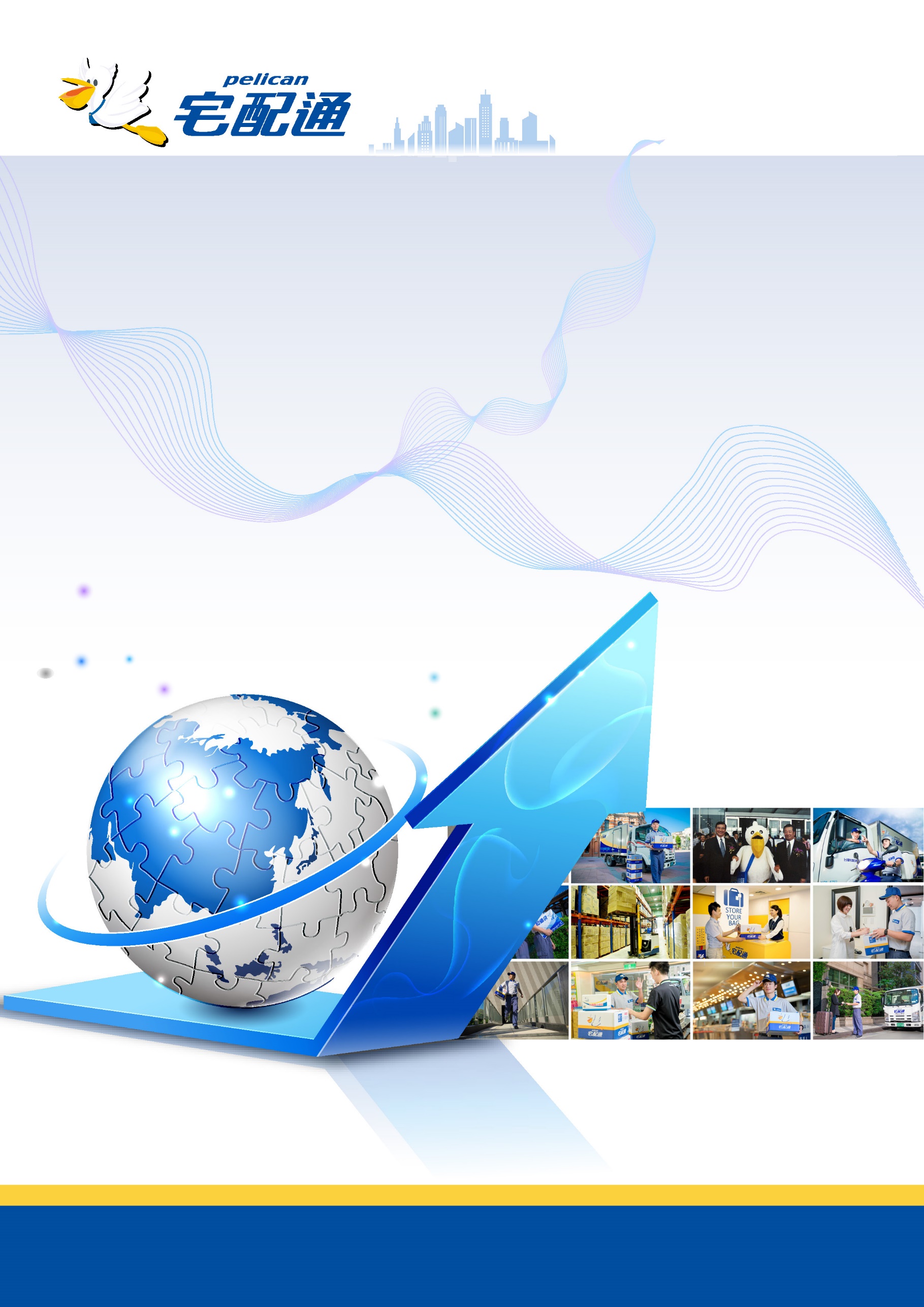 目　　錄報 告 事 項承 認 事 項討 論 事 項臨 時 動 議散　　　 會參、附　件108  年  12  月  31  日108  年  12  月  31  日108  年  12  月  31  日108  年  12  月  31  日108  年  12  月  31  日107  年  12  月  31  日107  年  12  月  31  日107  年  12  月  31  日107  年  12  月  31  日107  年  12  月  31  日資            產附註金額金額%金額金額%流動資產1100現金及約當現金六(一)$1,054,29229$885,163371150應收票據淨額六(三)41,469139,23521160應收票據－關係人淨額七62,702230,64311170應收帳款淨額六(三)241,7607241,096101180應收帳款－關係人淨額七216,0376218,46291200其他應收款7,373-6,879-1210其他應收款－關係人七565-536-130X存貨六(四)11,441-12,24211410預付款項21,687117,88011470其他流動資產六(五)89,3043182,866811XX流動資產合計1,746,630491,635,00269非流動資產1517透過其他綜合損益按公允價值衡量之金融資產－非流動六(二)133,110486,29231550採用權益法之投資六(六)2,343-2,976-1600不動產、廠房及設備六(七)及七556,19815563,189241755使用權資產六(八)及七1,030,60429--1780無形資產六(九)及七6,444-4,237-1840遞延所得稅資產六(二十三)28,554119,71211900其他非流動資產六(十)及八75,184270,977315XX非流動資產合計1,832,43751747,383311XXX資產總計$3,579,067100$2,382,385100108  年  12  月  31  日108  年  12  月  31  日108  年  12  月  31  日108  年  12  月  31  日108  年  12  月  31  日107  年  12  月  31  日107  年  12  月  31  日107  年  12  月  31  日107  年  12  月  31  日107  年  12  月  31  日負債及權益附註金額金額%金額金額%流動負債2150應付票據$1,732-$1,169-2160應付票據－關係人七117-353-2170應付帳款273,1788266,208112180應付帳款－關係人七2,117-5-2200其他應付款六(十一)396,68011407,687172220其他應付款項－關係人七17,819148,71522230本期所得稅負債六(二十三)34,32814,197-2280租賃負債－流動七128,1464--2300其他流動負債17,361-13,286121XX流動負債合計871,47825741,62031非流動負債2580租賃負債－非流動七949,88526--2600其他非流動負債六(十二)28,454126,555125XX非流動負債合計978,3392726,55512XXX負債總計1,849,81752768,17532權益股本六(十三)3110普通股股本954,67027954,67040資本公積六(十四)3200資本公積300,0828300,08213保留盈餘六(十五)3310法定盈餘公積96,094389,24743350未分配盈餘329,5299268,08311其他權益六(十六)3400其他權益48,87512,128-3XXX權益總計1,729,250481,614,21068重大或有負債及未認列之合約承諾九3X2X負債及權益總計$3,579,067100$2,382,385100108      年      度108      年      度108      年      度108      年      度108      年      度107      年      度107      年      度107      年      度107      年      度107      年      度項目項目附註金額金額%金額金額%4000營業收入六(十七)及七$3,712,520100$3,360,9501005000營業成本六(二十一)(二十二)及七(3,095,591)(83)(2,852,238)(85)5900營業毛利616,92917508,71215營業費用六(二十一)(二十二)及七6100推銷費用(21,660)(1)(20,233)(1)6200管理費用(390,587)(10)(412,399)(12)6450預期信用減損利益(損失)151-(65)-6000營業費用合計(412,096)(11)(432,697)(13)6900營業利益204,833676,0152營業外收入及支出7010其他收入六(十八)16,149-14,791-7020其他利益及損失六(十九)(2,240)-(9,365)-7050財務成本六(八)(二十)及七(16,373)---7070採用權益法認列之子公司、關聯企業及合資損益之份額六(六)(543)-(2,522)-7000營業外收入及支出合計(3,007)-2,904-7900稅前淨利201,826678,91927950所得稅費用六(二十三)(40,218)(1)(10,444)-8200本期淨利$161,6085$68,4752其他綜合損益(淨額)六(二)(十二)(十六)(二十三)不重分類至損益之項目8311確定福利計畫之再衡量數($2,042)-($4,588)-8316透過其他綜合損益按公允價值衡量之權益工具投資未實現評價損益46,8181(13,540)-8349與不重分類之項目相關之所得稅408-1,295-後續可能重分類至損益之項目8361國外營運機構財務報表換算之兌換差額(90)-(52)-8399與可能重分類之項目相關之所得稅19-18-8300本期其他綜合利益(損失)之稅後淨額$45,1131($16,867)-8500本期綜合利益總額$206,7216$51,6082基本每股盈餘六(二十四)9750基本每股盈餘$1.691.691.691.69$0.720.720.720.72稀釋每股盈餘六(二十四)9850稀釋每股盈餘$1.691.691.691.69$0.720.720.720.72資本公積資本公積資本公積資本公積資本公積資本公積資本公積保留盈餘保留盈餘保留盈餘保留盈餘保留盈餘保留盈餘保留盈餘其他權益其他權益其他權益其他權益其他權益其他權益其他權益其他權益其他權益其他權益其他權益附註普通股股本普通股股本普通股股本發行溢價發行溢價發行溢價庫藏股票交易庫藏股票交易庫藏股票交易法定盈餘公積法定盈餘公積法定盈餘公積未分配盈餘未分配盈餘未分配盈餘國外營運機構財務報表換算之兌換差額國外營運機構財務報表換算之兌換差額國外營運機構財務報表換算之兌換差額透過其他綜合損益按公允價值衡量之金融資產未實現損益透過其他綜合損益按公允價值衡量之金融資產未實現損益透過其他綜合損益按公允價值衡量之金融資產未實現損益備供出售金融資產未實現損益備供出售金融資產未實現損益備供出售金融資產未實現損益合計合計107年度  107年1月1日餘額$	954,670$	300,031$	51$	77,406$	290,236($	200)$	-$	40,648$	1,662,842  追溯適用及追溯調整之影響數----24,746-15,902(40,648)-  1月1日重編後餘額954,670300,0315177,406314,982(200)15,902-1,662,842  本期淨利----68,475---68,475  本期其他綜合損益六(二)(十六)
(二十三)----(3,293)(34)(13,540)-(16,867))  本期綜合損益總額----65,182(34)(13,540)-51,608  106年度盈餘分配及指撥六(十五)    提列法定盈餘公積---11,841(11,841)----    發放現金股利----(100,240)---(100,240))  107年12月31日$	954,670$	300,031$	51$	89,247$	268,083($	234)$	2,362$	-$	1,614,210108年度  108年1月1日餘額$	954,670$	300,031$	51$	89,247$	268,083($	234)$	2,362$	-$	1,614,210  追溯適用及追溯調整之影響數----(34,401)---(34,401))  1月1日重編後餘額954,670300,0315189,247233,682(234)2,362-1,579,809  本期淨利----161,608---161,608  本期其他綜合損益六(二)(十六)
(二十三)----(1,634)(71)46,818-45,113  本期綜合損益總額----159,974(71)46,818-206,721  107年度盈餘分配及指撥六(十五)    提列法定盈餘公積六(十五)---6,847(6,847)----    發放現金股利----(57,280)---(57,280))  108年12月31日$	954,670$	300,031$	51$	96,094$	329,529($	305)$	49,180$	-$	1,729,250附註108年1月1日至12月31日108年1月1日至12月31日107年1月1日至12月31日107年1月1日至12月31日營業活動之現金流量  本期稅前淨利$201,826$78,919    調整項目    收益費損項目      預期信用減損(利益)損失十二(二)(151)65      折舊費用六(七)(八)
(二十一)234,59285,473      攤銷費用六(九)(二十一)5,2133,890      處分不動產、廠房及設備利益六(十九)(2,551)(377)      採用權益法認列之子公司、關聯企業及合資損失之份額六(六)5432,522      利息收入六(十八)(4,709)(4,301)      股利收入六(十八)(4,131)(3,672)      利息費用六(二十)16,373-    與營業活動相關之資產/負債變動數      與營業活動相關之資產之淨變動        應收票據(2,244)1,099        應收票據-關係人(32,059)(3,332)        應收帳款(503)4,952        應收帳款-關係人2,425(15,478)        其他應收款(369)(2,527)        其他應收款-關係人(29)1,168        存貨8011,054        預付款項(8,767)8,484        其他流動資產12      與營業活動相關之負債之淨變動        應付票據563(1,721)        應付票據-關係人(144)(2,324)        應付帳款6,9701,911        應付帳款－關係人2,112(5)        其他應付款56,081(10,754)        其他應付款-關係人(1,444)1,039        其他流動負債4,075(3,862)        負債準備-非流動-(2,455)        應計退休金負債332320  營運產生之現金流入474,806140,090  收取之利息4,5844,249  收取之股利六(十八)4,1313,672  支付所得稅(9,902)(22,183)  支付之利息(51)-          營業活動之淨現金流入473,568125,828投資活動之現金流量  取得不動產、廠房及設備六(二十六)(94,657)(181,969)  取得無形資產六(九)(2,460)(5,638)  處分不動產、廠房及設備六(七)2,8581,200  其他非流動資產(增加)減少(4,207)3,824          投資活動之淨現金流出(98,466)(182,583)籌資活動之現金流量  發放現金股利六(十五)(57,280)(100,240)  租賃本金償還六(八)(148,218)-  其他非流動負債(減少)增加(475)5,092          籌資活動之淨現金流出(205,973)(95,148)本期現金及約當現金增加(減少)數169,129(151,903)期初現金及約當現金餘額885,1631,037,066期末現金及約當現金餘額$1,054,292$885,163108  年  12  月  31  日108  年  12  月  31  日108  年  12  月  31  日108  年  12  月  31  日108  年  12  月  31  日107  年  12  月  31  日107  年  12  月  31  日107  年  12  月  31  日107  年  12  月  31  日107  年  12  月  31  日資            產附註金額金額%金額金額%流動資產1100現金及約當現金六(一)$1,056,82730$888,268371150應收票據淨額六(三)41,469139,23521160應收票據－關係人淨額七62,702230,64311170應收帳款淨額六(三)241,7607241,096101180應收帳款－關係人淨額七216,0376218,46291200其他應收款7,373-6,879-1210其他應收款－關係人七565-536-130X存貨六(四)11,441-12,24211410預付款項21,687117,88011470其他流動資產六(五)89,3042182,866811XX流動資產合計1,749,165491,638,10769非流動資產1517透過其他綜合損益按公允價值衡量之金融資產－非流動六(二)133,110486,29231600不動產、廠房及設備六(六)及七556,22415563,216241755使用權資產六(七)及七1,030,60429--1780無形資產六(八)及七6,444-4,237-1840遞延所得稅資產六(二十一)28,554119,71211920存出保證金75,184270,977315XX非流動資產合計1,830,12051744,434311XXX資產總計$3,579,285100$2,382,541100108  年  12  月  31  日108  年  12  月  31  日108  年  12  月  31  日108  年  12  月  31  日108  年  12  月  31  日107  年  12  月  31  日107  年  12  月  31  日107  年  12  月  31  日107  年  12  月  31  日107  年  12  月  31  日負債及權益附註金額金額%金額金額%流動負債2150應付票據$1,732-$1,169-2160應付票據－關係人七117-353-2170應付帳款273,1788266,208112180應付帳款－關係人七2,117-5-2200其他應付款六(九)396,89811407,843172220其他應付款項－關係人七17,819148,71522230本期所得稅負債六(二十一)34,32814,197-2280租賃負債－流動七128,1464--2300其他流動負債17,361-13,286121XX流動負債合計871,69625741,77631非流動負債2580租賃負債－非流動七949,88526--2600其他非流動負債六(十)28,454126,555125XX非流動負債合計978,3392726,55512XXX負債總計1,850,03552768,33132歸屬於母公司業主之權益股本六(十一)3110普通股股本954,67027954,67040資本公積六(十二)3200資本公積300,0828300,08213保留盈餘六(十三)3310法定盈餘公積96,094389,24743350未分配盈餘329,5299268,08311其他權益六(十四)3400其他權益48,87512,128-31XX歸屬於母公司業主之權益合計1,729,250481,614,210683XXX權益總計1,729,250481,614,21068重大或有負債及未認列之合約承諾九3X2X負債及權益總計$3,579,285100$2,382,541100108      年      度108      年      度108      年      度108      年      度108      年      度107      年      度107      年      度107      年      度107      年      度107      年      度項目項目附註金額金額%金額金額%4000營業收入六(十五)及七$3,712,520100$3,360,9471005000營業成本六(十九)(二十)及七(3,095,591)(83)(2,853,956)(85)5900營業毛利616,92917506,99115營業費用六(十九)(二十)及七6100推銷費用(21,660)(1)(20,233)(1)6200管理費用(391,133)(10)(412,846)(12)6450預期信用減損利益(損失)151-(65)-6000營業費用合計(412,642)(11)(433,144)(13)6900營業利益204,287673,8472營業外收入及支出7010其他收入六(十六)16,154-14,818-7020其他利益及損失六(十七)(2,242)-(9,746)-7050財務成本六(七)(十八)及七(16,373)---7000營業外收入及支出合計(2,461)-5,072-7900稅前淨利201,826678,91927950所得稅費用六(二十一)(40,218)(1)(10,444)-8200本期淨利$161,6085$68,4752其他綜合損益(淨額)六(二)(十四)(二十一)不重分類至損益之項目8311確定福利計畫之再衡量數($2,042)-($4,588)-8316透過其他綜合損益按公允價值衡量之權益工具投資未實現評價損益46,8181(13,540)-8349與不重分類之項目相關之所得稅408-1,295-後續可能重分類至損益之項目8361國外營運機構財務報表換算之兌換差額(90)-(52)-8399與可能重分類之項目相關之所得稅19-18-8300其他綜合損益(淨額)$45,1131($16,867)-8500本期綜合損益總額$206,7216$51,6082淨利歸屬於：8610母公司業主$161,6085$68,4752綜合損益總額歸屬於：8710母公司業主$206,7216$51,6082基本每股盈餘六(二十二)9750基本每股盈餘$1.691.691.691.69$0.720.720.720.72稀釋每股盈餘六(二十二)9850稀釋每股盈餘$1.691.691.691.69$0.720.720.720.72歸屬於母公司業主之權益歸屬於母公司業主之權益歸屬於母公司業主之權益歸屬於母公司業主之權益歸屬於母公司業主之權益歸屬於母公司業主之權益歸屬於母公司業主之權益歸屬於母公司業主之權益歸屬於母公司業主之權益歸屬於母公司業主之權益歸屬於母公司業主之權益歸屬於母公司業主之權益歸屬於母公司業主之權益歸屬於母公司業主之權益歸屬於母公司業主之權益歸屬於母公司業主之權益歸屬於母公司業主之權益歸屬於母公司業主之權益歸屬於母公司業主之權益歸屬於母公司業主之權益歸屬於母公司業主之權益歸屬於母公司業主之權益歸屬於母公司業主之權益歸屬於母公司業主之權益歸屬於母公司業主之權益歸屬於母公司業主之權益歸屬於母公司業主之權益歸屬於母公司業主之權益歸屬於母公司業主之權益歸屬於母公司業主之權益歸屬於母公司業主之權益資本公積資本公積資本公積資本公積資本公積資本公積資本公積保留盈餘保留盈餘保留盈餘保留盈餘保留盈餘保留盈餘保留盈餘其他權益其他權益其他權益其他權益其他權益其他權益其他權益其他權益其他權益其他權益其他權益附註普通股股本普通股股本普通股股本發行溢價發行溢價發行溢價庫藏股票交易庫藏股票交易庫藏股票交易法定盈餘公積法定盈餘公積法定盈餘公積未分配盈餘未分配盈餘未分配盈餘國外營運機構財務報表換算之兌換差額國外營運機構財務報表換算之兌換差額國外營運機構財務報表換算之兌換差額透過其他綜合損益按公允價值衡量之金融資產未實現損益透過其他綜合損益按公允價值衡量之金融資產未實現損益透過其他綜合損益按公允價值衡量之金融資產未實現損益備供出售金融資產未實現損益備供出售金融資產未實現損益備供出售金融資產未實現損益權益總額權益總額權益總額107年度  107年1月1日餘額$	954,670$	300,031$	51$	77,406$	290,236($	200)$	-$	40,648$	1,662,842  追溯適用及追溯調整之影響數----24,746-15,902(40,648)-  1月1日重編後餘額954,670300,0315177,406314,982(200)15,902-1,662,842  本期淨利----68,475---68,475  本期其他綜合損益六(二)(十四)(二十一)----(3,293)(34)(13,540)-(16,867)  本期綜合損益總額----65,182(34)(13,540)-51,608  106年度盈餘分配及指撥六(十三)    提列法定盈餘公積---11,841(11,841)----    發放現金股利----(100,240)---(100,240)  107年12月31日餘額$	954,670$	300,031$	51$	89,247$	268,083($	234)$	2,362$	-$	1,614,210108年度  108年1月1日餘額$	954,670$	300,031$	51$	89,247$	268,083($	234)$	2,362$	-$	1,614,210  追溯適用及追溯調整之影響數----(34,401)---(34,401)  1月1日重編後餘額954,670300,0315189,247233,682(234)2,362-1,579,809  本期淨利----161,608---161,608  本期其他綜合損益六(二)(十四)(二十一)----(1,634)(71)46,818-45,113  本期綜合損益總額----159,974(71)46,818-206,721  107年度盈餘分配及指撥六(十三)    提列法定盈餘公積---6,847(6,847)----    宣告現金股利----(57,280)---(57,280)  108年12月31日餘額$	954,670$	300,031$	51$	96,094$	329,529($	305)$	49,180$	-$	1,729,250附註108年1月1日至12月31日108年1月1日至12月31日107年1月1日至12月31日107年1月1日至12月31日營業活動之現金流量  本期稅前淨利$201,826$78,919  調整項目    收益費損項目      預期信用減損(利益)損失十二(二)(151)65      折舊費用六(六)(七)(十九)234,59285,520      攤銷費用六(八)(十九)5,2133,890      處分不動產、廠房及設備(利益)損失六(十七)(2,551)6      利息收入六(十六)(4,714)(4,307)      利息費用六(七)(十八)16,373-      股利收入六(十六)(4,131)(3,672)    與營業活動相關之資產/負債變動數      與營業活動相關之資產之淨變動        應收票據(2,244)1,099        應收票據-關係人(32,059)(3,332)        應收帳款(503)4,967        應收帳款-關係人2,425(15,478)        其他應收款(369)(2,527)        其他應收款-關係人(29)1,168        存貨8011,054        預付款項(8,767)8,676        其他流動資產12      與營業活動相關之負債之淨變動        應付票據563(1,721)        應付票據-關係人(144)(2,324)        應付帳款6,9701,911        應付帳款－關係人2,112(5)        其他應付款56,143(11,067)        其他應付款-關係人(1,444)1,039        其他流動負債4,075(3,862)        負債準備－非流動-(2,455)        淨確定福利負債332320  營運產生之現金流入474,320137,886  收取之利息4,5894,255  收取之股利六(十六)4,1313,672  支付之所得稅(9,902)(22,183)  支付之利息(51)-          營業活動之淨現金流入473,087123,630投資活動之現金流量  取得不動產、廠房及設備六(二十四)(94,657)(181,969)  取得無形資產六(八)(2,460)(5,638)  處分不動產、廠房及設備2,8581,818  存出保證金(增加)減少(4,207)4,284          投資活動之淨現金流出(98,466)(181,505)籌資活動之現金流量  發放現金股利(57,280)(100,240)  租賃本金償還六(七)(148,218)-  其他非流動負債(減少)增加(475)5,092          籌資活動之淨現金流出(205,973)(95,148)匯率變動對現金及約當現金之影響(89)(30)本期現金及約當現金增加(減少)數168,559(153,053)期初現金及約當現金餘額888,2681,041,321期末現金及約當現金餘額$1,056,827$888,268項　　　　　　　　　　目金　　　額期初未分配盈餘203,955,173減：民國108年度保留盈餘調整數(36,034,963)調整後未分配盈餘167,920,210加：民國108年度稅後淨利 161,608,229減：提列法定盈餘公積(16,160,823)加：迴轉特別盈餘公積0可供分配盈餘313,367,616分配項目　股東紅利（每股紅利1.2元）(114,560,400)　期末未分配盈餘198,807,216修正條文現行條文說　　　　　明第 十 條：董事會主席及代理人本公司董事會由董事長召集者，由董事長擔任主席。但每屆第一次董事會，由股東會所得選票代表選舉權最多之董事召集者，會議主席由該召集權人擔任之，召集權人有二人以上時，應互推一人擔任之。依公司法第二百零三條第四項或第二百零三條之一第三項規定董事會由過半數之董事自行召集者，由董事互推一人擔任主席。董事長請假或因故不能行使職權時，由副董事長代理之，無副董事長或副董事長亦請假或因故不能行使職權時，由董事長指定董事一人代理之，董事長未指定代理人者，由董事互推一人代理之。第 十 條：董事會主席及代理人本公司董事會由董事長召集並擔任主席。但每屆第一次董事會，由股東會所得選票代表選舉權最多之董事召集，會議主席由該召集權人擔任之。董事長請假或因故不能行使職權時，由副董事長代理之，無副董事長或副董事長亦請假或因故不能行使職權時，由董事長指定董事一人代理之；董事長未指定代理人者，由董事互推一人代理之。一、	第一項酌作文字修正。二、	配合公司法一百零七年八月一日修正公布第二百零三條第四項規定每屆第一次董事會得由過半數當選之董事自行召集，及第二百零三條之一第三項規定董事會得由過半數董事自行召集，爰增訂第二項，明定董事會由過半數之董事自行召集時（包括每屆第一次董事會由過半數當選之董事自行召集時），由董事互推一人擔任主席。三、現行第二項移列第三項。第十七條：董事之利益迴避制度董事對於會議事項，與其自身或其代表之法人有利害關係者，應於當次董事會說明其利害關係之重要內容，如有害於公司利益之虞時，不得加入討論及表決，且討論及表決時應予迴避，並不得代理其他董事行使其表決權。董事之配偶、二親等內血親，或與董事具有控制從屬關係之公司，就前項會議之事項有利害關係者，視為董事就該事項有自身利害關係。董事會之決議，對依前二項規定不得行使表決權之董事，依公司法第二百零六條第四項準用第一百八十條第二項規定辦理。第十七條：董事之利益迴避制度董事或其他代表之法人對於會議事項有下列情事之一者，不得加入討論及表決，且討論及表決時應予迴避，並不得代理其他董事行使其表決權﹕一、與其自身或其代表之法人有利害關係，應於當次董事會說明其利害關係之重要內容，如有害於公司利益之虞者。二、董事認為應自行迴避。董事會之決議，對依前項規定不得行使表決權之董事，依公司法第二百零六條第三項準用第一百八十條第二項規定辦理。一、現行第一項配合公司法第二百零六條酌作文字修正。二、配合公司法一百零七年八月一日修正公布第二百零六條第三項，增訂第二項明定董事之配偶、二親等內血親，或與董事具有控制從屬關係之公司，就會議之事項有利害關係者，視為董事就該事項有自身利害關係。三、現行第二項移列第三項，並配合公司法一百零七年八月一日修正公布將第二百零六條第三項移列第四項，修正援引項次。第廿一條：本議事規則自中華民國101年8月20日施行。本議事規則於第一次修正。本議事規則於第二次修正。本議事規則於中華民國106年11月9日第三次修正。本議事規則於中華民國109年2月26日第四次修正。第廿一條：本議事規則自中華民國101年8月20日施行。本議事規則於第一次修正。本議事規則於第二次修正。本議事規則於中華民國106年11月9日第三次修正。增訂修訂次數及日期。修正條文現　行　條　文說　　　　　明第七條（誠信經營守則之範圍）    本公司應建立不誠信行為風險之評估機制，定期分析及評估營業範圍內具較高不誠信行為風險之營業活動，據以訂定防範方案並定期檢討防範方案之妥適性與有效性。    本公司訂定防範方案應涵蓋下列行為之防範措施：一、行賄及收賄。二、提供非法政治獻金。三、不當慈善捐贈或贊助。四、提供或接受不合理禮物、款待或其他不正當利益。五、侵害營業秘密、商標權、專利權、著作權及其他智慧財產權。六、從事不公平競爭之行為。七、產品及服務於研發、採購、製造、提供或銷售時直接或間接損害消費者或其他利害關係人之權益、健康與安全。第七條（誠信經營守則之範圍）    本公司訂定防範方案應涵蓋下列行為之防範措施：一、行賄及收賄。二、提供非法政治獻金。三、不當慈善捐贈或贊助。四、提供或接受不合理禮物、款待或其他不正當利益。一、依證交所參酌國際標準組織(ISO)公布之企業反賄賂管理機制之內容，組織應定期進行賄賂風險評估及評估現有控管方式的適合性和效能、建立評估賄賂風險等級之類別，爰增訂第一項。二、依證交所參酌全球永續性報告協會發表之永續性報告指南，另為促進工商企業正常發展，維護產業倫理與競爭秩序，爰增訂本條第二項第五款至第七款。第八條（承諾與執行）    本公司應要求董事與高階管理階層出具遵循誠信經營政策之聲明，並於僱用條件要求受僱人遵守誠信經營政策。    本公司應於規章、對外文件及公司網站中明示誠信經營之政策，以及董事會與高階管理階層積極落實誠信經營政策之承諾，並於內部管理及商業活動中確實執行。    針對第一、二項誠信經營政策、聲明、承諾及執行，應製作文件化資訊並妥善保存。第八條（承諾與執行）    本公司於規章及對外文件中明示誠信經營之政策，董事會與管理階層應承諾積極落實，並於內部管理及外部商業活動中確實執行。一、依證交所參酌國際標準組織公布之企業反賄賂管理機制內容，組織應要求高階管理成員及董事出具遵循反賄賂政策之聲明、應於僱用條件要求受僱人遵守反賄賂政策，僱用合約應包含及強調誠信經營條款，爰增訂第一項。二、依主管機關規定，上櫃公司應設置公司網站，並要求於其網站明示誠信經營之政策，以及董事會與高階管理階層積極落實誠信經營政策之承諾，現行條文修正移列第二項。三、依證交所參酌國際標準組織規範企業反賄賂管理機制之相關政策、流程及執行情形，均應製作文件並妥善保存，爰增訂第三項。第十四條（禁止侵害智慧財產權）   本公司及其人員應遵守智慧財產相關法規、公司內部作業程序及契約規定；未經智慧財產權所有人同意，不得使用、洩漏、處分、燬損或有其他侵害智慧財產權之行為。(本條新增)配合第七條第二項第五款，並參酌營業秘密法等相關法規，規定企業應尊重智慧財產權，避免侵權相關風險，爰增訂本條。第十五條（禁止從事不公平競爭之行為）    本公司應依相關競爭法規從事營業活動，不得固定價格、操縱投標、限制產量與配額，或以分配顧客、供應商、營運區域或商業種類等方式，分享或分割市場。(本條新增)配合第七條第二項第六款，並參酌公平交易法等規定，爰增訂本條以規範公司之競爭行為，以維護健全市場機制，爰增訂本條。第十六條（防範產品或服務損害利害關係人）    本公司及其人員於產品與服務之研發、採購、製造、提供或銷售過程，應遵循相關法規與國際準則，確保產品及服務之資訊透明性及安全性，制定且公開其消費者或其他利害關係人權益保護政策，並落實於營運活動，以防止產品或服務直接或間接損害消費者或其他利害關係人之權益、健康與安全。有事實足認其商品、服務有危害消費者或其他利害關係人安全與健康之虞時，原則上應即回收該批產品或停止其服務。(本條新增)配合第七條第二項第七款，強調公司應評估產品或服務於各階段對消費者及其他利害關係人之健康與安全可能造成之影響，並參酌消費者保護法相關規定，爰增訂本條。第十七條（組織與責任）    本公司人員應盡善良管理人之注意義務，督促公司防止不誠信行為，並隨時檢討其實施成效及持續改進，確保誠信經營政策之落實。    本公司為健全誠信經營之管理，由人力資源單位、法務單位，配置充足之資源及適任之人員，負責誠信經營政策與防範方案之制定及執行，主要掌理下列事項：一、協助將誠信與道德價值融入公司經營策略，並配合法令制度訂定確保誠信經營之相關防弊措施。二、定期分析及評估營業範圍內不誠信行為風險，並據以訂定防範不誠信行為方案，及於各方案內訂定工作業務相關標準作業程序及行為指南。三、規劃內部組織、編制與職掌，對營業範圍內較高不誠信行為風險之營業活動，安置相互監督制衡機制。四、誠信政策宣導訓練之推動及協調。五、規劃檢舉制度，確保執行之有效性。六、協助董事會及管理階層查核及評估落實誠信經營所建立之防範措施是否有效運作，並定期就相關業務流程進行評估遵循情形，作成報告。    前項誠信經營政策與防範方案之制定及執行，由稽核單位負責監督，定期一年一次向董事會報告。第十四條（組織與責任）   本公司人員應盡善良管理人之注意義務，督促公司防止不誠信行為，並隨時檢討其實施成效及持續改進，確保誠信經營政策之落實。    本公司為健全誠信經營之管理，由人力資源單位、法務單位負責誠信經營政策制定及執行，由稽核單位負責監督，主要掌理下列事項，並定期向董事會報告：一、協助將誠信與道德價值融入公司經營策略，並配合法令制度訂定確保誠信經營之相關防弊措施。二、與供應商或契約相對人合約中明訂誠信經營條款，以防止交易過程中之不誠信之行為。三、誠信政策宣導訓練之推動及協調。四、規劃檢舉制度，確保執行之有效性。五、協助董事會及管理階層查核及評估落實誠信經營所建立之防範措施是否有效運作。一、依證交所參酌國際標準組織公布之企業反賄賂管理機制之內容，建議提供反賄賂專責單位充足之資源與適任之人員、有關反賄賂專責單位向董事會報告之頻率至少每年進行一次之內容，修正本條第二項、第三項。二、配合第七條第一項修正，增訂本條第二項第二款有關誠信經營專責單位主要掌理之事項包括定期分析及評估營業範圍內不誠信行為風險，並配合調整相關文字。三、增訂本條第二項第三款專責單位掌理事項。四、條次調整。第十八條（業務執行之法令遵循）(條文略)第十五條（業務執行之法令遵循）(條文略)條次調整。第十九條（董事及經理人之利益迴避）(條文略)第十六條（董事及經理人之利益迴避）(條文略)條次調整。第二十條（會計與內部控制）    本公司應建立有效之會計制度及內部控制制度，以防止較高不誠信行為風險之營業活動，俾確保制度之設計及執行持續有效。    本公司內部稽核單位應依不誠信行為風險之評估結果，擬訂相關稽核計畫，內容包括稽核對象、範圍、項目、頻率等，並據以查核防範方案遵循情形，且得委任會計師執行查核，必要時，得委請專業人士協助。    前項查核結果應通報高階管理階層及誠信經營專責單位，並作成稽核報告提報董事會。第十七條（會計與內部控制）    本公司應建立有效之會計制度及內部控制制度，以防止較高不誠信行為風險之營業活動，俾確保制度之設計及執行持續有效。    本公司內部稽核人員應定期查核前項制度遵循情形，並作成稽核報告提報董事會。一、依證交所參酌國際標準組織公布之企業反之賄賂管理機制內容，有關反賄賂管理系統之內部稽核（例如：稽核計畫內容包括執行頻率、方法；定義每次稽核的標準和範圍；稽核應基於風險運作；選擇稽核對象可依據其風險決定），修正本條第二項。二、依證交所參酌國際標準組織公布之企業反賄賂管理機制內容，確保將稽核結果通報相關反賄賂管理系統人員、高階管理人員、通報董事會。另為架構考量，將第二項「並作成稽核報告提報董事會」等文字及內部稽核單位查核後之通報程序訂於本項，增訂第三項。三、條次調整。第二十一條（作業程序及行為指南）(條文略)第十八條	（作業程序及行為指南）(條文略)條次調整。第二十二條（教育訓練及考核）(條文略)第十九條	（教育訓練及考核）(條文略)條次調整。第二十三條 (檢舉制度)    本公司應訂定具體檢舉制度，並應確實執行，其內容至少應涵蓋下列事項：一、建立並公告內部獨立檢舉信箱、專線或委託其他外部獨立機構提供檢舉信箱、專線，供公司內部及外部人員使用。二、指派檢舉受理專責人員或單位，檢舉情事涉及董事或高階管理階層，應呈報至獨立董事或監察人，並訂定檢舉事項之類別及其所屬之調查標準作業程序。三、訂定檢舉案件調查完成後，依照情節輕重所應採取之後續措施，必要時應向主管機關報告或移送司法機關偵辦。四、檢舉案件受理、調查過程、調查結果及相關文件製作之紀錄與保存。五、檢舉人身分及檢舉內容之保密，並允許匿名檢舉。六、保護檢舉人不因檢舉情事而遭不當處置之措施。七、檢舉人獎勵措施。    本公司由稽核單位受理檢舉事項，如經調查發現重大違規情事或公司有受重大損害之虞時，應立即作成報告，以書面通知獨立董事。(本條新增)一、依證交所參酌國際標準組織公布之企業反賄賂管理機制之內容，有關組織完成賄賂事件之調查後應施行適當的後續行動，爰增訂本條。二、條次調整。第二十四條（懲戒與申訴制度）    本公司應明訂及公布違反誠信經營規定之懲戒與申訴制度，並即時於公司內部網站揭露違反人員之職稱、姓名、違反日期、違反內容及處理情形等資訊。第二十條	（檢舉與懲戒）    有關違反誠信經營規定者，由稽核單位負責處理檢舉事項。公司對於檢舉人身分及檢舉內容將確實保密。    本公司設有懲戒及申訴制度，如有違反誠信經營規定者，將依本公司規定辦理。一、為配合法規並具體將本公司檢舉程序制度化，爰修正本條條文。二、條次調整。第二十五條	（資訊揭露）(條文略)第二十一條	（資訊揭露）(條文略)條次調整。第二十六條	（誠信經營守則之檢討修正）(條文略)第二十二條	（誠信經營守則之檢討修正）(條文略)條次調整。第二十七條 (實施)    本守則經董事會通過後實施，並送審計委員會備查及向股東會為報告，修正時亦同。    依前項規定將誠信經營守則提報董事會討論時，應充分考量各獨立董事之意見，並將其反對或保留之意見，於董事會議事錄載明；如獨立董事不能親自出席董事會表達反對或保留意見者，除有正當理由外，應事先出具書面意見，並載明於董事會議事錄。第二十三條	（實施）    本守則經董事會通過後實施，並送審計委員會備查及向股東會為報告，修正時亦同。一、本公司已具備獨立董事之設置，並參酌法規之規定，爰增訂本條第二項文字，俾符實務運作。二、條次調整。第二十八條（附則）    本守則制定於中華民國103年11月7日    本守則於中華民國106年3月14日第一次修正。    本守則於中華民國109年2月26日第二次修正。第二十四條（附則）    本守則制定於中華民國103年11月7日    本守則於中華民國106年3月14日第一次修正。一、增訂本次修正日期及次數。二、條次調整。修正條文現行條文說　　　明第二十條本公司設董事十一人，任期三年，由股東會就有行為能力之人選任之，得連選連任。董事任期屆滿未及改選時，延長其執行職務至改選董事就任時為止。前項董事名額，其中獨立董事人數三人。董事之選任依公司法第一九二條之一規定採候選人提名制度，董事候選人提名之受理方式及公告等相關事宜，依公司法、證劵交易法相關法令規定辦理。第二十條本公司設董事十一人，任期三年，由股東會就有行為能力之人選任之，得連選連任。董事任期屆滿未及改選時，延長其執行職務至改選董事就任時為止。前項董事名額，其中獨立董事人數三人，採候選人提名制度，由股東會就獨立董事候選人名單中選任之。配合公司法第192條之1第一項但書及主管機關之規定修正。第三十三條本章程由發起人會議經全體發起人同意於民國八十八年九月四日訂立，自呈股東會議議決後施行，修正時亦同……第十七次修訂於民國一○六年五月三十一日。第十八次修訂於民國 一○九年五月二十八日。第三十三條本章程由發起人會議經全體發起人同意於民國八十八年九月四日訂立，自呈股東會議議決後施行，修正時亦同……第十七次修訂於民國一○六年五月三十一日。增訂本次修訂日期。修正條文現行條文說　　　明第 二 條本公司董事之選舉採候選人提名制度，除公司章程另有規定外，每一股份有與應選出董事人數相同之選舉權，得集中選舉一人或分配選舉數人。第 二 條本公司董事之選舉，每一股份有與應選出董事人數相同之選舉權，得集中選舉一人或分配選舉數人。配合「公司章程」條文修訂，增訂本辦法中有關董事之選舉候選人提名制制度。第十二條本辦法於中華民國101年9月17日股東臨時會通過。本辦法於中華民國102年2月1日第一次修正。本辦法於中華民國109年5月28日股東會第二次修正。第十二條本辦法於中華民國101年9月17日股東臨時會通過。本辦法於中華民國102年2月1日第一次修正。增訂本次修訂日期及次數。肆、附　錄職稱姓名或法人名稱選任日期任期選 任 時
持有股數停止過戶日股東名
簿記載之持有股數停止過戶日股東名
簿記載之持有股數職稱姓名或法人名稱選任日期任期選 任 時
持有股數股　數持股%董事長東元電機(股)公司
代表人：邱純枝107.05.233年24,121,70024,121,70025.27%董事東元電機(股)公司
代表人：黃茂雄107.05.233年24,121,70024,121,70025.27%董事東元電機(股)公司
代表人：徐慶懿107.05.233年24,121,70024,121,70025.27%董事東元電機(股)公司
代表人：林建元107.05.233年24,121,70024,121,70025.27%董事富邦媒體科技(股)公司
代表人：林啓峰107.05.233年16,893,00016,893,00017.70%董事富邦媒體科技(股)公司
代表人：俞若奚107.05.233年16,893,00016,893,00017.70%董事台灣伊藤忠(股)公司
代表人：大恵修司107.05.233年6,662,5006,662,5006.98%董事菱光科技(股)公司
代表人：蔡祥輝107.05.233年1,781,0001,781,0001.87%獨立董事羅仁權107.05.233年000.00%獨立董事陳文華107.05.233年000.00%獨立董事林宛瑩107.05.233年000.00%全體董事持有股數合計全體董事持有股數合計全體董事持有股數合計全體董事持有股數合計49,458,20049,458,20052.81%